 MIASTO I GMINA BIERUTÓW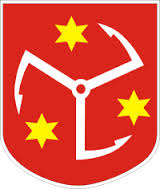 ul. Moniuszki 12		 56-420 Bierutówtel. 71/314 62 51fax. 71/314 64 32e-mail: bierutow@bierutow.pl
SPECYFIKACJA WARUNKÓW ZAMÓWIENIA – modyfikacjaZAMAWIAJĄCY:MIASTO I GMINA BIERUTÓWZaprasza do złożenia oferty w postępowaniu o udzielenie zamówienia publicznego prowadzonego w trybie przetargu nieograniczonego o wartości zamówienia przekraczającej progi unijne, o jakich stanowi art. 3 ustawy z 11 września 2019 r. – Prawo zamówień publicznych (Dz. U. z 2022 r. poz. 1710 ze zm.) – dalej pzp. na dostawy pn.Zagospodarowanie odpadów komunalnych pochodzących z nieruchomości zamieszkałych z terenu Miasta i Gminy Bierutów oraz z Punktu Selektywnej Zbiórki Odpadów Komunalnych mieszczącego się przy ul. Spacerowej 4 w BierutowiePrzedmiotowe postępowanie prowadzone jest przy użyciu środków komunikacji elektronicznej. Składanie ofert następuje za pośrednictwem platformy zakupowej dostępnej pod adresem internetowym: https://platformazakupowa.pl/pn/um_bierutowNr postępowania: IR.2710.22.2022.JPSPIS TREŚCIROZDZIAŁ I.  NAZWA I ADRES ZAMAWIAJĄCEGO	4ROZDZIAŁ II.  Adres strony internetowej, na której udostępniane będą zmiany i wyjaśnienia treści SWZ oraz inne dokumenty zamówienia bezpośrednio związane z postępowaniem o udzielenie zamówienia	4ROZDZIAŁ III.  TRYB UDZIELENIA ZAMÓWIENIA	4ROZDZIAŁ IV.  OPIS PRZEDMIOTU ZAMÓWIENIA	4ROZDZIAŁ V.  OPIS CZĘŚCI ZAMÓWIENIA, JEŻELI ZAMAWIAJĄCY DOPUSZCZA SKŁADANIE OFERT CZĘŚCIOWYCH	11ROZDZIAŁ VI.  Informacje dotyczące ofert wariantowych, w tym informacje o sposobIe przedstawiania ofert wariantowych oraz minimalne warunki, jakim muszą odpowiadAć oferty wariantowe, jeżeli zamawiający wymaga lub dopuszcza ich składanie	13ROZDZIAŁ ViI.   Informacja o obowiązku osobistego wykonania przez wykonawcę kluczowych części zamówienia, jeżeli zamawiający dokonuje takiego zastrzeżenia zgodnie z art. 121 ustawy pzp	13ROZDZIAŁ VIII.   INFORMACJA DLA WYKONAWCÓW POLEGAJĄCYCH NA ZASOBACH INNYCH PODMIOTÓW, NA ZASADACH OKREŚLONYCH W ART. 118 USTAWY PZP ORAZ ZAMIERZAJĄCYCH POWIERZYĆ WYKONANIE CZĘŚCI ZAMÓWIENIA PODWYKONAWCOM	13ROZDZIAŁ IX.  INFORMACJA DLA WYKONAWCÓW WSPÓLNIE UBIEGAJĄCYCH SIĘ  O UDZIELENIE ZAMÓWIENIA (SPÓŁKI CYWILNE/ KONSORCJA)	14ROZDZIAŁ X.  WYKONAWCA MAJĄCY SIEDZIBĘ LUB MIEJSCE ZAMIESZKANIA POZA TERYTERIUM RZECZYPOSPOLITEJ POLSKIEJ	15ROZDZIAŁ XI.   WALUTA, W JAKIEJ BĘDĄ PROWADZONE ROZLICZENIA ZWIĄZANE Z REALIZACJĄ NINIEJSZEGO ZAMÓWIENIA PUBLICZNEGO	15ROZDZIAŁ XII.   TERMIN WYKONANIA ZAMÓWIENIA	15ROZDZIAŁ XIII.   WARUNKI UDZIAŁU W POSTĘPOWANIU	15ROZDZIAŁ XIV.   PODSTAWY WYKLUCZENIA	16ROZDZIAŁ XV.   WYKAZ podmiotowych środków dowodowych oraz innych dokumentów lub oświadczeń, jakich może żądać zamawiający od wykonawcy	17ROZDZIAŁ XVI . UDZIELANIE WYJAŚNIEŃ TREŚCI SWZ	20ROZDZIAŁ XVII.   Informacje o srodkach komunikacji elektronicznej, przy użyciu których Zamawiający będzie komunikował się z wykonawcami, oraz informacje o wymaganiach technicznych i organizacyjnych sporządzania, wysyłania i odbierania korespondencji elektronicznej	20ROZDZIAŁ XVIII.   WSKAZANIE OSÓB UPRAWNIONYCH DO KOMUNIKOWANIA SIĘ  Z WYKONAWCAMI	23ROZDZIAŁ XIX.   OMYŁKI W OFERCIE	23ROZDZIAŁ XX.   WYMAGANIA DOTYCZĄCE WADIUM	24ROZDZIAŁ XXII.   OPIS SPOSOBU PRZYGOTOWANIA OFERT	24ROZDZIAŁ XXIII. SPOSÓB ORAZ TERMIN SKŁADANIA OFERT	26ROZDZIAŁ XXIV.   TERMIN OTWARCIA OFERT	26ROZDZIAŁ XXV.   SPOSÓB OBLICZENIA CENY	27ROZDZIAŁ XXVI.   opis kryteriów oceny ofert, wraz z podaniem wag tych kryteriów, i sposobu oceny ofert	27ROZDZIAŁ XXVII.   WYBÓR NAJKORZYSTNIEJSZEJ OFERTY	32ROZDZIAŁ XXVIII.   INFORMACJE O FORMALNOŚCIACH, JAKIE MUSZĄ ZOSTAĆ DOPEŁNIONE PO WYBORZE OFERTY W CELU ZAWARCIA UMOWY W SPRAWIE ZAMÓWIENIA PUBLICZNEGO	32ROZDZIAŁ XXIX.   WYMAGANIA DOTYCZĄCE ZABEZPIECZENIA NALEŻYTEGO WYKONANIA UMOWY	33ROZDZIAŁ XXX.   InFORMACJE O TREŚCI ZAWIERANEJ UMOWY ORAZ MOŻLIWOŚCI JEJ ZMIANY	33ROZDZIAŁ XXXI.   Pouczenie o środkach ochrony prawnej przysługujących Wykonawcy	33ROZDZIAŁ XXXII.   ZAŁĄCZNIKI DO SWZ	35Załącznik Nr 1 do SWZ – Formularz ofertowy	36Załącznik Nr 2 do SWZ – JEDZ	48Załącznik Nr 3 do SWZ – Oświadczenie Wykonawcy/Podwykonawcy	49Załącznik Nr 4 do SWZ – Oświadczenie wykonawcy	51Załącznik Nr 5 do SWZ – Projekt umowy	52Załącznik Nr 6 do SWZ – ZOBOWIĄZANIE INNEGO PODMIOTU	69Załącznik Nr 7 do SWZ – Oświadczenie o grupie kapitałowej	71Załącznik Nr 8 do SWZ – Klauzula informacyjna dotycząca przetwarzania danych osobowych	73ROZDZIAŁ I.  NAZWA I ADRES ZAMAWIAJĄCEGONazwa oraz adres Zamawiającego: Miasto i Gmina Bierutów, ul. Moniuszki 12, 56-420 BierutówNumer tel.: 71 314 62 51Adres poczty elektronicznej: bierutow@bierutow.plAdres strony internetowej prowadzonego postępowania: https://bierutow.biuletyn.net/Adres profilu nabywcy: https://platformazakupowa.pl/pn/um_bierutow (dedykowana platforma zakupowa do obsługi komunikacji w formie elektronicznej pomiędzy Zamawiającym a Wykonawcami oraz składania ofert).ROZDZIAŁ II.  Adres strony internetowej, na której udostępniane będą zmiany i wyjaśnienia treści SWZ oraz inne dokumenty zamówienia bezpośrednio związane z postępowaniem o udzielenie zamówieniaZmiany i wyjaśnienia treści SWZ oraz inne dokumenty zamówienia bezpośrednio związane z postępowaniem o udzielenie zamówienia będą udostępniane na stronie internetowej: https://bierutow.biuletyn.net/ na profilu nabywcy: https://platformazakupowa.pl/pn/um_bierutow.ROZDZIAŁ III.  TRYB UDZIELENIA ZAMÓWIENIANiniejsze postępowanie prowadzone jest w trybie przetargu nieograniczonego na podstawie ustawy z dnia 11 września 2019 r. – Prawo zamówień publicznych (Dz. U. z 2022 r., poz. 1710 ze zm.) oraz niniejszej Specyfikacji Warunków Zamówienia, zwaną dalej SWZ.Szacunkowa wartość zamówienia przekracza kwotę określoną w obwieszczeniu Prezesa Urzędu Zamówień Publicznych wydanym na podstawie art. 3 ust. 2 Pzp.Zamawiający przewiduje zastosowanie tzw. procedury odwróconej, o której mowa w art. 139 ust. 1 ustawy Pzp, tj. Zamawiający najpierw dokona badania i oceny ofert, a następnie dokona kwalifikacji podmiotowej Wykonawcy, którego oferta została najwyżej oceniona, w zakresie braku podstaw wykluczenia oraz spełniania warunków udziału w postępowaniu.Zamawiający nie przewiduje aukcji elektronicznej.Zamawiający nie przewiduje złożenia oferty w postaci katalogów elektronicznych.Zamawiający nie prowadzi postępowania w celu zawarcia umowy ramowej.Zamawiający nie zastrzega możliwości ubiegania się o udzielenie zamówienia wyłącznie przez wykonawców, o których mowa w art. 94 pzp. ROZDZIAŁ IV.  OPIS PRZEDMIOTU ZAMÓWIENIAPrzedmiotem zamówienia jest zagospodarowanie odpadów komunalnych pochodzących z nieruchomości zamieszkałych z terenu Miasta i Gminy Bierutów oraz z Punktu Selektywnej Zbiórki Odpadów Komunalnych mieszczącego się przy ul. Spacerowej 4 w Bierutowie. Odpady komunalne będą odbierane przez firmy odbierające odpady bezpośrednio z nieruchomości zamieszkałych oraz w/w punktu, a następnie transportowane przez tą firmę do wskazanej przez Wykonawcę instalacji – miejsca zagospodarowania w okresie od 01.01.2023 r. do 31.12.2023 r. Miasto i Gmina Bierutów nie posiada własnej stacji przeładunkowej. Zagospodarowaniem zostają objęte odpady wskazane w tabeli poniżej.Ilość odpadów przekazana do zagospodarowania z terenu Miasta i Gminy Bierutów oraz Punktu Selektywnej Zbiórki Odpadów,  w okresie od 01.01.2021 r. 31.12.2021 r. :13 02 08*: 0,49 Mg,15 01 01:  54,66 Mg,15 01 02:  107,39 Mg,15 01 06: 126,42 Mg,15 01 07: 203,50 Mg,16 01 03: 35,06 Mg,17 01 07: 276,92 Mg,17 09 04: 2,12  Mg,20 01 28: 2,85 Mg,20 01 32: 0,00 Mg,20 01 39: 6,1  Mg,20 01 99: 333,94  Mg,20 03 99: 49,84 Mg,20 02 01: 823,03 Mg,20 03 01: 1451,34 Mg,20 03 07: 248,50 Mg.Ilość odpadów przekazana do zagospodarowania z terenu Miasta i Gminy Bierutów oraz z Punktu Selektywnej Zbiórki Odpadów w okresie od 1.01.2022 r. do 31.08.2022.r. :13 02 08*: 0,00 Mg,15 01 01:  38,40 Mg,15 01 02:  134,76  Mg,15 01 06:  7,44 Mg,15 01 07:  139,34 Mg,16 01 03:  21,74 Mg,17 01 07:  37,76 Mg,17 09 04:  76,78 Mg,20 01 28:  0,00 Mg,20 01 32:  0,00 Mg,20 01 39:  0,00 Mg,20 01 99:  147,71 Mg,20 03 99:  0,00 Mg,20 02 01:  378,06 Mg,20 03 01: 1234,02 Mg,20 03 07: 115,58 Mg.Powyższe dane mają charakter poglądowy, historyczny.Prognozowana ilość odpadów do zagospodarowania w okresie objętym zamówieniem tj. od 01.01.2023 do 31.12.2023 roku, na podstawie rzeczywistych ilości zebranych odpadów z ostatnich 12 m-cy, tj. od 01.09.2021 r. – 31.08.2021 r. oraz innych dostępnych danych:* Zamawiający zastrzega, iż podane dane ilościowe odpadów mają charakter jedynie szacunkowy, a ich ilość może ostatecznie ulec zmianie (zwiększeniu lub zmniejszeniu).Zamówienie zostało podzielone na części:Część 1 Zagospodarowanie odpadów o kodzie 13 02 08* (Inne oleje silnikowe, przekładniowe i smarowe) odebranych z PSZOK-u prowadzonego przez Zakład Gospodarki Komunalnej w Bierutowie i przetransportowane do instalacji odzysku i unieszkodliwiania przez podmiot odbierający odpady komunalne wskazanej przez Wykonawcę.Część 2 Zagospodarowanie odpadów o kodzie 15 01 01 (Opakowania z papieru i tektury) oraz 20 01 01 (papier i tektura) odebranych z terenu Miasta i  Gminy Bierutów oraz PSZOK-u prowadzonego przez Zakład Gospodarki Komunalnej w Bierutowie.Część 3 Zagospodarowanie odpadów o kodzie 15 01 02 (Opakowania z tworzyw sztucznych) odebranych z terenu Miasta i Gminy Bierutów oraz PSZOK-u prowadzonego przez Zakład Gospodarki Komunalnej w Bierutowie.Część 4 Zagospodarowanie odpadów o kodzie 15 01 06 (Zmieszane odpady opakowaniowe) odebranych z terenu Miasta i Gminy Bierutów oraz PSZOK-u prowadzonego Zakład Gospodarki Komunalnej w Bierutowie.Część 5 Zagospodarowanie odpadów selektywnie zebranych o kodzie 15 01 07 (Opakowania ze szkła)  oraz 20 01 02 (opakowania szklane) odebranych z terenu Miasta i Gminy Bierutów oraz PSZOK-u prowadzonego przez Zakład Gospodarki Komunalnej w Bierutowie.Część 6 Zagospodarowanie odpadów o kodzie 16 01 03 (Zużyte opony samochodowe) odebranych z terenu Miasta i Gminy Bierutów oraz PSZOK-u prowadzonego przez Zakład Gospodarki Komunalnej w Bierutowie. Część 7 Zagospodarowanie odpadów  o kodzie 17 01 07 (Zmieszane odpady z betonu, gruzu ceglanego, odpadowych materiałów ceramicznych i elementów wyposażenia inne niż wymienione w 17 01 06), 17 01 02 (gruz ceglany), 17 01 0 1 (odpady z betonu oraz gruz budowlany z rozbiórek i remontów) przyjętych w PSZOK-u prowadzonego przez Zakład Gospodarki Komunalnej w Bierutowie.Część 8 Zagospodarowanie selektywnie zebranych odpadów o kodzie 20 01 27 (farby, tusze, lakiery, żywice zawierające substancje niebezpieczne), 20 01 28 (Farby, tusze, farby drukarskie, kleje, lepiszcze i żywice inne niż wymienione w 20 01 27) oraz 20 01 13* ( rozpuszczalniki) przyjętych w PSZOK-u prowadzonego przez Zakład Gospodarki Komunalnej w Bierutowie.Część 9 Zagospodarowanie odpadów o kodzie 20 01 31 (leki), 20 01 32 (Leki inne niż wymienione w 20 01 31) oraz ex 20 01 99 (odpady nie kwalifikujące się do odpadów medycznych powstałych w gospodarstwie domowym w wyniku przyjmowania produktów leczniczych w formie iniekcji i prowadzenia monitoringu poziomu substancji we krwi, w szczególności igły i strzykawki) odebranych z PSZOK-u prowadzonego przez Zakład Gospodarki Komunalnej w Bierutowie. Część 10 Zagospodarowanie odpadów o kodzie 20 01 39 (Tworzywa sztuczne) przyjętych w  PSZOK-u prowadzonego przez Zakład Gospodarki Komunalnej w Bierutowie.Część 11 Zagospodarowanie odpadów selektywnie zebranych- popiół z palenisk domowych- o kodzie 20 01 99 (Inne niewymienione frakcje zbierane w sposób selektywny- popiół z palenisk) lub 20 03 99 (Odpady komunalne nie wymienione w innych podgrupach) odebranych z terenu Miasta i Gminy Bierutów.Część 12 Zagospodarowanie odpadów o kodzie 20 02 01 (Odpady ulegające biodegradacji) odebrane z terenu Miasta i Gminy Bierutów w procesie R3.Część 13 Zagospodarowanie odpadów o kodzie 20 03 01 (Niesegregowane/zmieszane odpady komunalne) odebranych z terenu Miasta i Gminy Bierutów, w sposób zapewniający odzysk surowców wtórnych znajdujących się w masie odpadów zmieszanych i poddanie ich procesom recyklingu.Część 14 Zagospodarowanie odpadów o kodzie 20 03 07 (Odpady wielkogabarytowe) odebranych z terenu Miasta i Gminy Bierutów oraz PSZOK-u prowadzonego przez Zakład Gospodarki Komunalnej w Bierutowie, w sposób zapewniający odzysk surowców wtórnych i poddanie ich procesom recyklingu.Część 15 Zagospodarowanie odpadów o kodzie 20 01 35 (Zużyte urządzenia elektryczne i elektroniczne inne niż wymienione w 20 01 21 i 20 01 23 zawierające niebezpieczne składniki), 20 01 36 (zużyte urządzenia elektryczne i elektroniczne inne niż wymienione w 200121,200123 i 200135), 20 01 23* (urządzenia zawierające freony), 20 01 33* (baterie i akumulatory łącznie z bateriami i akumulatorami wymienionymi w 16 06 01, 16 0 6 02 lub 16 0 6 03 oraz niesortowane baterie i akumulatory zawierające te baterie), 20 01 34 ( baterie i akumulatory inne niż wymienione w 20 01 33) przyjętych w  PSZOK-u prowadzonego przez Zakład Gospodarki Komunalnej w Bierutowie.Część 16 Zagospodarowanie odpadów o kodzie 20 01 10, 20 01 11 (tekstylia) przyjętych w PSZOK-u prowadzonego przez Zakład Gospodarki Komunalnej w Bierutowie.Część 17 Zagospodarowanie odpadów o kodzie 15 01 01* ( opakowania zawierające pozostałości substancji niebezpiecznych lub nimi zanieczyszczone (np. środkami ochrony roślin I i II klasy toksyczności- bardzo toksyczne i toksyczne).Część 18 Zagospodarowanie odpadów o kodzie 20 01 04 (metale) przyjęte w PSZOK-u prowadzonego przez Zakład Gospodarki Komunalnej w Bierutowie.Zagospodarowanie odpadów winno zostać potwierdzone kartą przekazania odpadów (rozumianą zgodnie z Rozporządzeniem Ministra Środowiska z dnia 25.04.2019 r. w sprawie wzorów dokumentów stosowanych na potrzeby ewidencji odpadów  dalej określaną jako „Karta Przekazania Odpadów”)Wykonawca zobowiązuje się zapewnić zagospodarowanie rzeczywistej ilości odpadów pochodzących z nieruchomości zamieszkałych z terenu Miasta i Gminy Bierutów oraz przyjętych w PSZOK w okresie realizacji zamówienia. Zamawiający zastrzega, iż podane dane ilościowe odpadów mają charakter jedynie szacunkowy, a ich ilość może ostatecznie ulec zmianie (zwiększeniu lub zmniejszeniu). Różnice w ilości dostarczonych odpadów nie są podstawą do żądania rekompensaty.Wykonawca zapewni, by zgodnie z ustawą o odpadach, miejsca operacji odzysku lub unieszkodliwiania odpadów komunalnych spełniały kryteria technologiczne – odpowiadały wymaganiom określonym w art.143 ustawy z dnia 27 kwietnia 2001r. Prawo ochrony środowiska (Dz. U. z 2021 r. poz. 1973 ze zm.) i innym właściwym przepisom.Wykonawca w ofercie wskaże instalację odzysku i unieszkodliwiania zgodnie z hierarchią postępowania z odpadami, o której mowa w art. 17 ustawy z dnia 14 grudnia 2012 roku o odpadach (Dz. U. z 2022 r. poz. 699 ze zm.) Wykonawca zobowiązany będzie do przyjmowania odpadów komunalnych selektywnie zebranych, dostarczonych przez podmiot wskazany przez Zamawiającego w sposób ciągły i nieprzerwany, w godzinach pracy Wykonawcy.Wykonawca zobowiązany jest do:Zapewnienia, zgodnego z wymogami ustawy o odpadach zagospodarowania odpadów w procesach odzysku (R) lub unieszkodliwiania (D) oraz przekazanie  odpadów segregowanych do odzysku/ recyklingu potwierdzone dokumentami DPO i/lub DPR zgodnie z przepisami;Zapewnienie instalacji komunalnej/ instalacji komunalnych posiadających moce przerobowe pozwalające na zagospodarowanie ilości odpadów dostarczonych z terenu Miasta i Gminy Bierutów.Wykonawca zobowiązany jest do prowadzenia ewidencji odpadów, zgodnie z ustawą z dnia 14 grudnia 2012 r. o odpadach;Do 10 – dnia każdego miesiąca Wykonawca zobowiązany jest do przedłożenia raportu ilościowego przyjętych do zagospodarowania odpadów komunalnych (nazwa odpadu, kod, termin przyjęcia do zagospodarowania, proces zagospodarowania odpadów, kwity wagowe, karty przekazania odpadów) jako załącznik do faktury Vat, Wykonawca zobowiązany jest do przekazywania informacji, potwierdzeń niezbędnych do przygotowania sprawozdań, analiz wynikających z ustawy z dnia 13 września 1996 r. o utrzymaniu czystości i porządku w gminach,Wykonawca przedłoży Zamawiającemu do 15.01.2024 r. dokumenty, zestawienia potwierdzające przekazanie odpadów segregowanych do recyklingu i uzyskanie zadeklarowanych w ofercie poziomów recyklingu, z całego okresu objętego zamówieniem wraz ze wskazaniem procesu odzysku oraz nazwą ostatecznego recyklera. Kopię powyższych informacji Wykonawca przedłoży firmie przekazującej/ transportującej odpady z terenu Miasta i Gminy Bierutów zarówno z nieruchomości zamieszkałych jak i z Punktu Selektywnej Zbiórki Odpadów Komunalnych, wskazanej przez Zamawiającego. Powyższe dane są niezbędne do prawidłowego wypełnienia sprawozdania rocznego.Wykonawca zobowiązany jest do realizacji przedmiotu zamówienia w sposób zgodny z wymogami właściwych przepisów prawa, w tym ochrony środowiska, sanitarnych, bezpieczeństwa i higieny pracy, przeciwpożarowych, przepisów prawa miejscowego, a w szczególności:ustawy z dnia 14 grudnia 2012 r. o odpadach (Dz.U. z 2022, poz. 699 ze zm.) oraz aktami wykonawczymi do ustawy,ustawy z dnia 27 kwietnia 2001r. prawo ochrony środowiska (Dz.U. z 2021, poz. 1973 ze zm.) oraz aktami wykonawczymi do ustawy,ustawy z dnia 13 września 1996r. o utrzymaniu czystości i porządku w gminach (Dz.U. z 2022 r., poz. 1297 ze zm.) oraz aktami wykonawczymi do ustawy.Wykonawca zobowiązany jest do złożenia wraz z ofertą:wpisu do rejestru podmiotów wprowadzających produkty, produkty w opakowaniach i gospodarujących odpadami (Nr BDO), zgodnie z wymaganiami ustawy z dnia 14 grudnia 2012r. o odpadach (Dz.U. z 2022 r., poz. 1973 ze zm.)aktualnego zezwolenia na zagospodarowanie odpadów zgodnie z ustawą z dnia 14 grudnia 2012r. o odpadach (Dz.U. 2022 r., poz. 1973 ze zm.)Przedmiot zamówienia wg Wspólnego Słownika Zamówień (CPV):CPV 90.50.00.00-2 usługi związane z odpadamiCPV 90.51.40.00-3 usługi recyklingu odpadówCPV 90.53.30.00-2 usługi gospodarki odpadamiROZDZIAŁ V.  OPIS CZĘŚCI ZAMÓWIENIA, JEŻELI ZAMAWIAJĄCY DOPUSZCZA SKŁADANIE OFERT CZĘŚCIOWYCHZamawiający dopuszcza możliwości składania ofert częściowych.Zamówienie:Część 1 Zagospodarowanie odpadów o kodzie 13 02 08* (Inne oleje silnikowe, przekładniowe i smarowe) odebranych z PSZOK-u prowadzonego przez Zakład Gospodarki Komunalnej w Bierutowie i przetransportowane do instalacji odzysku i unieszkodliwiania przez podmiot odbierający odpady komunalne wskazanej przez Wykonawcę.Część 2 Zagospodarowanie odpadów o kodzie 15 01 01 (Opakowania z papieru i tektury) oraz 20 01 01 (papier i tektura) odebranych z terenu Miasta i  Gminy Bierutów oraz PSZOK-u prowadzonego przez Zakład Gospodarki Komunalnej w Bierutowie.Część 3 Zagospodarowanie odpadów o kodzie 15 01 02 (Opakowania z tworzyw sztucznych) odebranych z terenu Miasta i Gminy Bierutów oraz PSZOK-u prowadzonego przez Zakład Gospodarki Komunalnej w Bierutowie.Część 4 Zagospodarowanie odpadów o kodzie 15 01 06 (Zmieszane odpady opakowaniowe) odebranych z terenu Miasta i Gminy Bierutów oraz PSZOK-u prowadzonego Zakład Gospodarki Komunalnej w Bierutowie.Część 5 Zagospodarowanie odpadów selektywnie zebranych o kodzie 15 01 07 (Opakowania ze szkła)  oraz 20 01 02 (opakowania szklane) odebranych z terenu Miasta i Gminy Bierutów oraz PSZOK-u prowadzonego przez Zakład Gospodarki Komunalnej w Bierutowie.Część 6 Zagospodarowanie odpadów o kodzie 16 01 03 (Zużyte opony samochodowe) odebranych z terenu Miasta i Gminy Bierutów oraz PSZOK-u prowadzonego przez Zakład Gospodarki Komunalnej w Bierutowie. Część 7 Zagospodarowanie odpadów  o kodzie 17 01 07 (Zmieszane odpady z betonu, gruzu ceglanego, odpadowych materiałów ceramicznych i elementów wyposażenia inne niż wymienione w 17 01 06), 17 01 02 (gruz ceglany), 17 01 0 1 (odpady z betonu oraz gruz budowlany z rozbiórek i remontów) przyjętych w PSZOK-u prowadzonego przez Zakład Gospodarki Komunalnej w Bierutowie.Część 8 Zagospodarowanie selektywnie zebranych odpadów o kodzie 20 01 27 (farby, tusze, lakiery, żywice zawierające substancje niebezpieczne), 20 01 28 (Farby, tusze, farby drukarskie, kleje, lepiszcze i żywice inne niż wymienione w 20 01 27) oraz 20 01 13* ( rozpuszczalniki) przyjętych w PSZOK-u prowadzonego przez Zakład Gospodarki Komunalnej w Bierutowie.Część 9 Zagospodarowanie odpadów o kodzie 20 01 31 (leki), 20 01 32 (Leki inne niż wymienione w 20 01 31) oraz ex 20 01 99 (odpady nie kwalifikujące się do odpadów medycznych powstałych w gospodarstwie domowym w wyniku przyjmowania produktów leczniczych w formie iniekcji i prowadzenia monitoringu poziomu substancji we krwi, w szczególności igły i strzykawki) odebranych z PSZOK-u prowadzonego przez Zakład Gospodarki Komunalnej w Bierutowie. Część 10 Zagospodarowanie odpadów o kodzie 20 01 39 (Tworzywa sztuczne) przyjętych w  PSZOK-u prowadzonego przez Zakład Gospodarki Komunalnej w Bierutowie.Część 11 Zagospodarowanie odpadów selektywnie zebranych- popiół z palenisk domowych- o kodzie 20 01 99 (Inne niewymienione frakcje zbierane w sposób selektywny- popiół z palenisk) lub 20 03 99 (Odpady komunalne nie wymienione w innych podgrupach) odebranych z terenu Miasta i Gminy Bierutów.Część 12 Zagospodarowanie odpadów o kodzie 20 02 01 (Odpady ulegające biodegradacji) odebrane z terenu Miasta i Gminy Bierutów w procesie R3.Część 13 Zagospodarowanie odpadów o kodzie 20 03 01 (Niesegregowane/zmieszane odpady komunalne) odebranych z terenu Miasta i Gminy Bierutów, w sposób zapewniający odzysk surowców wtórnych znajdujących się w masie odpadów zmieszanych i poddanie ich procesom recyklingu.Część 14 Zagospodarowanie odpadów o kodzie 20 03 07 (Odpady wielkogabarytowe) odebranych z terenu Miasta i Gminy Bierutów oraz PSZOK-u prowadzonego przez Zakład Gospodarki Komunalnej w Bierutowie, w sposób zapewniający odzysk surowców wtórnych i poddanie ich procesom recyklingu.Część 15 Zagospodarowanie odpadów o kodzie 20 01 35 (Zużyte urządzenia elektryczne i elektroniczne inne niż wymienione w 20 01 21 i 20 01 23 zawierające niebezpieczne składniki), 20 01 36 ( zużyte urządzenia elektryczne i elektroniczne inne niż wymienione w 200121, 200123 i 200135) 20 01 23* (urządzenia zawierające freony), 20 01 33* (baterie i akumulatory łącznie z bateriami i akumulatorami wymienionymi w 16 06 01, 16 0 6 02 lub 16 0 6 03 oraz niesortowane baterie i akumulatory zawierające te baterie), 20 01 34 ( baterie i akumulatory inne niż wymienione w 20 01 33) przyjętych w  PSZOK-u prowadzonego przez Zakład Gospodarki Komunalnej w Bierutowie.Część 16 Zagospodarowanie odpadów o kodzie 20 01 10, 20 01 11 (tekstylia) przyjętych w PSZOK-u prowadzonego przez Zakład Gospodarki Komunalnej w Bierutowie.Część 17 Zagospodarowanie odpadów o kodzie 15 01 01* ( opakowania zawierające pozostałości substancji niebezpiecznych lub nimi zanieczyszczone( np. środkami ochrony roślin I i II klasy toksyczności- bardzo toksyczne i toksyczne).Część 18 Zagospodarowanie odpadów o kodzie 20 01 04 (metale) przyjęte w PSZOK-u prowadzonego przez Zakład Gospodarki Komunalnej w Bierutowie.ROZDZIAŁ VI.  Informacje dotyczące ofert wariantowych, w tym informacje o sposobIe przedstawiania ofert wariantowych oraz minimalne warunki, jakim muszą odpowiadAć oferty wariantowe, jeżeli zamawiający wymaga lub dopuszcza ich składanieZamawiający nie dopuszcza składania ofert wariantowych.ROZDZIAŁ ViI.   Informacja o obowiązku osobistego wykonania przez wykonawcę kluczowych części zamówienia, jeżeli zamawiający dokonuje takiego zastrzeżenia zgodnie z art. 121 ustawy pzpZamawiający nie dokonuje zastrzeżenia dotyczącego obowiązku osobistego wykonania przez Wykonawcę kluczowych części Zamówienia.Wykonawca może powierzyć wykonanie części zamówienia podwykonawcy.Zamawiający żąda wskazania przez wykonawcę części zamówienia, których wykonanie zamierza powierzyć podwykonawcom i podania przez wykonawcę firm podwykonawców. Powierzenie wykonania części zamówienia podwykonawcom nie zwalnia Wykonawcy 
z odpowiedzialności za należyte wykonanie tego zamówienia.Pozostałe wymagania dotyczące podwykonawstwa zostały określone we Wzorze umowy (jeśli dotyczy).ROZDZIAŁ VIII.   INFORMACJA DLA WYKONAWCÓW POLEGAJĄCYCH NA ZASOBACH INNYCH PODMIOTÓW, NA ZASADACH OKREŚLONYCH W ART. 118 USTAWY PZP ORAZ ZAMIERZAJĄCYCH POWIERZYĆ WYKONANIE CZĘŚCI ZAMÓWIENIA PODWYKONAWCOMWykonawca może w celu potwierdzenia spełniania warunków udziału w postępowaniu polegać na zdolnościach technicznych lub zawodowych podmiotów udostępniających zasoby, niezależnie od charakteru prawnego łączących go z nimi stosunków prawnych.W odniesieniu do warunków dotyczących doświadczenia, wykonawcy mogą polegać na zdolnościach podmiotów udostępniających zasoby, jeśli podmioty te wykonają świadczenie do realizacji którego te zdolności są wymagane.Wykonawca, który polega na zdolnościach lub sytuacji podmiotów udostępniających zasoby, składa, wraz z ofertą, zobowiązanie podmiotu udostępniającego zasoby do oddania mu do dyspozycji niezbędnych zasobów na potrzeby realizacji danego zamówienia lub inny podmiotowy środek dowodowy potwierdzający, że wykonawca realizując zamówienie, będzie dysponował niezbędnymi zasobami tych podmiotów. Wzór oświadczenia stanowi załącznik nr 6 do SWZ.Zobowiązanie podmiotu udostępniającego zasoby, o którym mowa w ust. 3, potwierdza, że stosunek łączący wykonawcę z podmiotami udostępniającymi zasoby gwarantuje rzeczywisty dostęp do tych zasobów oraz określa w szczególności: zakres dostępnych wykonawcy zasobów podmiotu udostępniającego zasoby; sposób i okres udostępnienia wykonawcy i wykorzystania przez niego zasobów podmiotu udostępniającego te zasoby przy wykonywaniu zamówienia; czy i w jakim zakresie podmiot udostępniający zasoby, na zdolnościach którego wykonawca polega w odniesieniu do warunków udziału w postępowaniu dotyczących wykształcenia, kwalifikacji zawodowych lub doświadczenia, zrealizuje dostawy, których wskazane zdolności dotyczą.Zamawiający ocenia, czy udostępniane wykonawcy przez podmioty udostępniające zasoby zdolności techniczne lub zawodowe, pozwalają na wykazanie przez wykonawcę spełniania warunków udziału w postępowaniu, a także bada, czy nie zachodzą wobec tego podmiotu podstawy wykluczenia, które zostały przewidziane względem wykonawcy.Jeżeli zdolności techniczne lub zawodowe podmiotu udostępniającego zasoby nie potwierdzają spełniania przez wykonawcę warunków udziału w postępowaniu lub zachodzą wobec tego podmiotu podstawy wykluczenia, zamawiający żąda, aby wykonawca w terminie określonym przez zamawiającego zastąpił ten podmiot innym podmiotem lub podmiotami albo wykazał, że samodzielnie spełnia warunki udziału w postępowaniu.UWAGA: Wykonawca nie może, po upływie terminu składania ofert, powoływać się na zdolności lub sytuację podmiotów udostępniających zasoby, jeżeli na etapie składania ofert nie polegał on w danym zakresie na zdolnościach lub sytuacji podmiotów udostępniających zasoby.Wykonawca, w przypadku polegania na zdolnościach lub sytuacji podmiotów udostępniających zasoby, przedstawia, wraz z oświadczeniem, o którym mowa w Rozdziale XV ust. 1 SWZ, także oświadczenie podmiotu udostępniającego zasoby, potwierdzające brak podstaw wykluczenia tego podmiotu oraz odpowiednio spełnianie warunków udziału w postępowaniu, w zakresie, w jakim wykonawca powołuje się na jego zasoby, zgodnie z katalogiem dokumentów określonych w Rozdziale XV SWZ.Wykonawca, który zamierza powierzyć wykonanie części zamówienia podwykonawcom, na etapie postępowania o udzielenie zamówienia publicznego jest zobowiązany wskazać w ofercie części zamówienia, których wykonanie zamierza powierzyć podwykonawcom oraz o ile jest to wiadome, podać firmy podwykonawców.ROZDZIAŁ IX.  INFORMACJA DLA WYKONAWCÓW WSPÓLNIE UBIEGAJĄCYCH SIĘ 
O UDZIELENIE ZAMÓWIENIA (SPÓŁKI CYWILNE/ KONSORCJA)Wykonawcy mogą wspólnie ubiegać się o udzielenie zamówienia. W takim przypadku Wykonawcy ustanawiają pełnomocnika do reprezentowania ich w postępowaniu albo do reprezentowania i zawarcia umowy w sprawie zamówienia publicznego. Pełnomocnictwo winno być załączone do oferty. W przypadku Wykonawców wspólnie ubiegających się o udzielenie zamówienia, oświadczenie, o którym mowa w Rozdziale XV ust. 1 SWZ, składa każdy z wykonawców. Oświadczenie to potwierdza brak podstaw wykluczenia oraz spełnianie warunków udziału w zakresie, w jakim każdy z wykonawców wykazuje spełnianie warunków udziału w postępowaniu.Wykonawcy wspólnie ubiegający się o udzielenie zamówienia dołączają do oferty oświadczenie, z którego wynika, które dostawy wykonają poszczególni wykonawcy.Oświadczenia i dokumenty potwierdzające brak podstaw do wykluczenia z postępowania składa każdy z Wykonawców wspólnie ubiegających się o zamówienie.ROZDZIAŁ X.  WYKONAWCA MAJĄCY SIEDZIBĘ LUB MIEJSCE ZAMIESZKANIA POZA TERYTERIUM RZECZYPOSPOLITEJ POLSKIEJWykonawca mający siedzibę lub miejsce zamieszkania poza terytorium Rzeczypospolitej Polskiej składa dokumenty zgodnie z przepisami Rozporządzenia Ministra Rozwoju, Pracy i Technologii z dnia 23 grudnia 2020 r. w sprawie podmiotowych środków dowodowych oraz innych dokumentów lub oświadczeń, jakich może żądać zamawiający od wykonawcy (Dz. U. z 2020 r., poz. 2415).ROZDZIAŁ XI.   WALUTA, W JAKIEJ BĘDĄ PROWADZONE ROZLICZENIA ZWIĄZANE Z REALIZACJĄ NINIEJSZEGO ZAMÓWIENIA PUBLICZNEGOWszelkie rozliczenia związane z realizacją niniejszego zamówienia dokonywane będą  w złotych polskich [ PLN ].ROZDZIAŁ XII.   TERMIN WYKONANIA ZAMÓWIENIATermin realizacji zamówienia wynosi: 12 miesięcy licząc od daty 01.01.2023 r.ROZDZIAŁ XIII.   WARUNKI UDZIAŁU W POSTĘPOWANIUO udzielenie zamówienia mogą ubiegać się Wykonawcy, którzy nie podlegają wykluczeniu na zasadach określonych w Rozdziale XIV SWZ oraz spełniają określone przez Zamawiającego warunki udziału w postępowaniu.O udzielenie zamówienia mogą ubiegać się Wykonawcy, którzy spełniają warunki dotyczące:Zdolności do występowania w obrocie gospodarczymOkreślenie warunków: Zamawiający nie stawia warunku w powyższym zakresie;	Uprawnień do prowadzenia określonej działalności gospodarczej lub zawodowej, o ile wynika to z odrębnych przepisówOkreślenie warunków: 	Zamawiający nie stawia warunku w powyższym zakresie;	Sytuacji ekonomicznej lub finansowejOkreślenie warunków: Zamawiający nie stawia szczegółowych wymagań w zakresie spełniania tego warunku. Wykonawca potwierdza spełnienie tego warunku poprzez złożenie oświadczenia – wg załącznika nr 2 do SWZ.Sprawdzenie ww. warunku udziału w postępowaniu odbywać się będzie na podstawie dokumentów i oświadczeń złożonych przez Wykonawcę na zasadzie spełnia/nie spełnia;	Zdolności technicznej lub zawodowejOkreślenie warunków: Zamawiający nie stawia szczegółowych wymagań w zakresie spełniania tego warunku. Wykonawca potwierdza spełnienie tego warunku poprzez złożenie oświadczenia – wg załącznika nr 2 do SWZ.Sprawdzenie ww. warunku udziału w postępowaniu odbywać się będzie na podstawie dokumentów i oświadczeń złożonych przez Wykonawcę na zasadzie spełnia/nie spełnia.ROZDZIAŁ XIV.   PODSTAWY WYKLUCZENIAZ postępowania o udzielenie zamówienia wyklucza się Wykonawców, w stosunku do których zachodzi którakolwiek z okoliczności, o której  mowa w:art. 108 ust. 1 pzp;art. 109 ust. 1 pkt 4, 5, 7 pzp., tj.:w stosunku do którego otwarto likwidację, ogłoszono upadłość, którego  aktywami zarządza likwidator lub sąd, zawarł układ z wierzycielami, którego działalność gospodarcza jest zawieszona albo znajduje się on w innej tego rodzaju sytuacji wynikającej z podobnej procedury przewidzianej w przepisach miejsca wszczęcia tej procedury;który w sposób zawiniony poważnie naruszył obowiązki zawodowe, co podważa jego uczciwość, w szczególności gdy wykonawca w wyniku zamierzonego działania lub rażącego niedbalstwa nie wykonał lub nienależycie wykonał zamówienie, co zamawiający jest w stanie wykazać za pomocą stosownych dowodów;który z przyczyn leżących po jego stronie, w znacznym stopniu lub zakresie nie wykonał lub nienależycie wykonał albo długotrwale nienależycie wykonywał istotne zobowiązanie wynikające z wcześniejszej umowy w sprawie zamówienia publicznego lub umowy koncesji, co doprowadziło do wypowiedzenia lub odstąpienia od umowy, odszkodowania, wykonania zastępczego lub realizacji uprawnień z tytułu rękojmi za wady.art. 7 ust. 1 Ustawy z dnia 13 kwietnia 2022 r. o szczególnych rozwiązaniach w zakresie przeciwdziałania wspieraniu agresji na Ukrainę oraz służących ochronie bezpieczeństwa narodowego, (Dz. U. 2022 poz. 835), zwana dalej „UOBN”.Zgodnie z art. art. 7 ust. 1 UOBN z postępowania o udzielenie zamówienia zamawiający wyklucza Wykonawcę:wymienionego w wykazach określonych w rozporządzeniu 765/2006 i rozporządzeniu 269/2014 albo wpisanego na listę na podstawie decyzji w sprawie wpisu na listę rozstrzygającej o zastosowaniu środka, o którym mowa w art. 1 pkt 3 UOBN;którego beneficjentem rzeczywistym w rozumieniu ustawy z dnia 1 marca 2018 r. o przeciwdziałaniu praniu pieniędzy oraz finansowaniu terroryzmu (Dz. U. z 2022 r. poz. 593 i 655) jest osoba wymieniona w wykazach określonych w rozporządzeniu 765/2006 i rozporządzeniu 269/2014 albo wpisana na listę lub będąca takim beneficjentem rzeczywistym od dnia 24 lutego 2022 r., o ile została wpisana na listę na podstawie decyzji w sprawie wpisu na listę rozstrzygającej o zastosowaniu środka, o którym mowa w art. 1 pkt 3 UOBN;którego jednostką dominującą w rozumieniu art. 3 ust. 1 pkt 37 ustawy z dnia 29 września 1994 r. o rachunkowości (Dz. U. z 2021 r. poz. 217, 2105 i 2106), jest podmiot wymieniony w wykazach określonych w rozporządzeniu 765/2006 i rozporządzeniu 269/2014 albo wpisany na listę lub będący taką jednostką dominującą od dnia 24 lutego 2022 r., o ile został wpisany na listę na podstawie decyzji w sprawie wpisu na listę rozstrzygającej o zastosowaniu środka, o którym mowa w art. 1 pkt 3 UOBN.Wykluczenie, o którym mowa w ust. 2 następować będzie na okres trwania ww. okoliczności. W przypadku wykonawcy lub uczestnika konkursu wykluczonego na podstawie art. 7 ust. 1 UOBN, Zamawiający odrzuca ofertę takiego Wykonawcy.Zamawiający będzie weryfikował przesłankę wykluczenia, o której mowa w ust. 2 na podstawie:wykazów określonych w rozporządzeniu 765/2006 i rozporządzeniu 269/2014,listy Ministra właściwego do spraw wewnętrznych obejmującej osoby i podmioty, wobec których są stosowane środki, o których mowa w art. 1 UOBN.ROZDZIAŁ XV.   WYKAZ podmiotowych środków dowodowych oraz innych dokumentów lub oświadczeń, jakich może żądać zamawiający od wykonawcyDo oferty Wykonawca zobowiązany jest dołączyć aktualne na dzień składania ofert oświadczenie, że nie podlega wykluczeniu oraz spełnia warunki udziału w postępowaniu. Przedmiotowe oświadczenie Wykonawca składa w formie Jednolitego Europejskiego Dokumentu Zamówienia (ESPD), stanowiącego Załącznik nr 2 do Rozporządzenia Wykonawczego Komisji (EU) 2016/7 z dnia 5 stycznia 2016 r. ustanawiającego standardowy formularz jednolitego europejskiego dokumentu zamówienia. Informacje zawarte w ESPD stanowią wstępne potwierdzenie, że Wykonawca nie podlega wykluczeniu oraz spełnia warunki udziału w postępowaniu.Zamawiający informuje, iż instrukcję wypełnienia ESPD oraz edytowalną wersję formularza ESPD można znaleźć pod adresem: https://www.uzp.gov.pl/baza-wiedzy/prawo-zamowien-publicznych-regulacje/prawo-krajowe/jednolity-europejski-dokument-zamowienia. Zamawiający zaleca wypełnienie ESPD za pomocą serwisu dostępnego pod adresem: https://espd.uzp.gov.pl/ . W tym celu przygotowany przez Zamawiającego Jednolity Europejski Dokument Zamówienia (ESPD) w formacie *.xml, stanowiący załącznik nr 2 do SWZ, należy zaimportować do wyżej wymienionego serwisu oraz postępując zgodnie z zamieszczoną tam instrukcją wypełnić wzór elektronicznego formularza ESPD, z zastrzeżeniem poniższych uwag:w Części II Sekcji D ESPD (Informacje dotyczące podwykonawców, na których zdolności Wykonawca nie polega) Wykonawca oświadcza czy zamierza zlecić osobom trzecim podwykonawstwo jakiejkolwiek części zamówienia (w przypadku twierdzącej odpowiedzi podaje ponadto, o ile jest to wiadome, wykaz proponowanych podwykonawców), natomiast Wykonawca nie jest zobowiązany do przedstawienia w odniesieniu do tych podwykonawców odrębnych ESPD, zawierających informacje wymagane w Części II Sekcja A i B oraz w Części III;w Części IV Zamawiający żąda jedynie ogólnego oświadczenia dotyczącego wszystkich kryteriów kwalifikacji (sekcja α), bez wypełniania poszczególnych Sekcji A, B, C i D;Część V (Ograniczenie liczby kwalifikujących się kandydatów) należy pozostawić niewypełnioną.Oferta winna zawierać:formularz ofertowy wg załącznika nr 1 do SWZ,oświadczenie Wykonawcy wg załącznika nr 2 do SWZ, oświadczenie Wykonawcy dotyczące przesłanek wykluczenia z art. 7 ust. 1 ustawy z dnia 13 kwietnia 2022 r. o szczególnych rozwiązaniach w zakresie przeciwdziałania wspieraniu agresji na Ukrainę oraz służących ochronie bezpieczeństwa narodowego wg załącznika nr 3 do SWZ,pełnomocnictwo do reprezentowania wszystkich Wykonawców wspólnie ubiegających się o udzielenie zamówienia, ewentualnie umowa o współdziałaniu, z której będzie wynikać przedmiotowe pełnomocnictwo. Pełnomocnik może być ustanowiony do reprezentowania Wykonawców w postępowaniu albo do reprezentowania w postępowaniu i zawarcia umowy. Pełnomocnictwo winno być załączone w formie oryginału lub notarialnie poświadczonej kopii,dokumenty, z których wynika prawo do podpisania oferty względnie do podpisania innych dokumentów składanych wraz z ofertą, chyba, że Zamawiający może je uzyskać w szczególności za pomocą bezpłatnych i ogólnodostępnych baz danych, w szczególności rejestrów publicznych w rozumieniu ustawy z dnia 17 lutego 2005 r. o informatyzacji działalności podmiotów realizujących zadania publiczne (Dz. U. z 2020 r., poz. 346) a wykonawca wskazał to wraz ze złożeniem oferty. O ile prawo do ich podpisania nie wynika z dokumentów złożonych wraz z ofertą,zobowiązanie podmiotu udostępniającego zasoby, w przypadku polegania na zasobach podmiotu udostepniającego zasób Wykonawcy – zgodnie ze wzorem określonym w załączniku nr 6 do SWZ (jeśli dotyczy).Zamawiający przed wyborem najkorzystniejszej oferty wzywa wykonawcę, którego oferta została najwyżej oceniona, do złożenia w wyznaczonym terminie, nie krótszym niż 10 dni, aktualnych na dzień złożenia podmiotowych środków dowodowych:oświadczenie wykonawcy w zakresie art. 108 ust. 1 pkt 5 Pzp, o braku przynależności do tej samej grupy kapitałowej, w rozumieniu ustawy z dnia 16.02.2007 r. o ochronie konkurencji i konsumentów (Dz. U. z 2019 r. poz. 369), z innym wykonawcą, który złożył odrębną ofertę, ofertę częściową lub wniosek o dopuszczenie do udziału w postępowaniu, albo oświadczenia o przynależności do tej samej grupy kapitałowej wraz z dokumentami lub informacjami potwierdzającymi przygotowanie oferty, oferty częściowej lub wniosku o dopuszczenie do udziału w postępowaniu niezależnie od innego wykonawcy należącego do tej samej grupy kapitałowej – załącznik nr 7 do SWZ;odpis lub informacja z Krajowego Rejestru Sądowego lub z Centralnej Ewidencji i Informacji o Działalności Gospodarczej, w zakresie art. 109 ust. 1 pkt 4 Pzp, sporządzonych nie wcześniej niż 3 miesiące przed jej złożeniem, jeżeli odrębne przepisy wymagają wpisu do rejestru lub ewidencji;zaświadczenie właściwego naczelnika urzędu skarbowego potwierdzające, że wykonawca nie zalega z opłacaniem podatków i opłat, w zakresie art. 109 ust. 1 pkt 1 ustawy, wystawione nie wcześniej niż 3 miesiące przed jego złożeniem, a w przypadku zalegania z opłacaniem podatków lub opłat wraz z zaświadczeniem zamawiający żąda złożenia dokumentów potwierdzających, że odpowiednio przed upływem terminu składania wniosków o dopuszczenie do udziału w postępowaniu albo przed upływem terminu składania ofert wykonawca dokonał płatności należnych podatków lub opłat wraz z odsetkami lub grzywnami lub zawarł wiążące porozumienie w sprawie spłat tych należności;zaświadczenie albo inny dokument właściwej terenowej jednostki organizacyjnej Zakładu Ubezpieczeń Społecznych lub właściwego oddziału regionalnego lub właściwej placówki terenowej Kasy Rolniczego Ubezpieczenia Społecznego potwierdzające, że wykonawca nie zalega z opłacaniem składek na ubezpieczenia społeczne i zdrowotne, w zakresie art. 109 ust. 1 pkt 1 ustawy, wystawione nie wcześniej niż 3 miesiące przed jego złożeniem, a w przypadku zalegania z opłacaniem składek na ubezpieczenia społeczne lub zdrowotne wraz z zaświadczeniem albo innym dokumentem zamawiający żąda złożenia dokumentów potwierdzających, że odpowiednio przed upływem terminu składania wniosków o dopuszczenie do udziału w postępowaniu albo przed upływem terminu składania ofert wykonawca dokonał płatności należnych składek na ubezpieczenia społeczne lub zdrowotne wraz odsetkami lub grzywnami lub zawarł wiążące porozumienie w sprawie spłaty tych należności,oświadczenie wykonawcy o aktualności informacji zawartych w oświadczeniu, o którym mowa w art. 125 ust. 1 Pzp w zakresie odnoszącym się do podstaw wykluczenia wskazanych w art. 108 ust. 1 pkt 1, 2 i 4 Pzp oraz w zakresie podstaw wykluczenia wskazanych w art. 109 ust. 1 pkt 5, 7 Pzp - wzór oświadczenia stanowi załącznik nr 6 do SWZ;Informacja z Krajowego Rejestru Karnego w zakresie dotyczącym podstaw wykluczenia wskazanych w art. 108 ust. 1 pkt 1, 2 i 4 Pzp sporządzona nie wcześniej niż 6 miesięcy przed jej złożeniem.Jeżeli wykonawca ma siedzibę lub miejsce zamieszkania poza granicami Rzeczypospolitej Polskiej, zamiast zaświadczenia, o którym mowa w ust. 4 pkt 5, zaświadczenia albo innego dokumentu potwierdzającego, że wykonawca nie zalega z opłacaniem składek na ubezpieczenia społeczne lub zdrowotne, o których mowa w ust. 4 pkt 6, lub odpisu albo informacji z Krajowego Rejestru Sądowego lub z Centralnej Ewidencji i Informacji o Działalności Gospodarczej, o których mowa w ust. 4 pkt 4 – składa dokument lub dokumenty wystawione w kraju, w którym wykonawca ma siedzibę lub miejsce zamieszkania, potwierdzające odpowiednio, że nie naruszył obowiązków dotyczących płatności podatków, opłat lub składek na ubezpieczenie społeczne lub zdrowotne.Jeżeli w kraju, w którym Wykonawca ma siedzibę lub miejsce zamieszkania, nie wydaje się dokumentów, o których mowa w ust. 4 pkt 4, zastępuje się je odpowiednio w całości lub w części dokumentem zawierającym odpowiednio oświadczenie wykonawcy, ze wskazaniem osoby albo osób uprawnionych do jego reprezentacji, lub oświadczenie osoby, której dokument miał dotyczyć, złożone pod przysięgą, lub, jeżeli w kraju, w którym wykonawca ma siedzibę lub miejsce zamieszkania nie ma przepisów o oświadczeniu pod przysięgą, złożone przed organem sądowym lub administracyjnym, notariuszem, organem samorządu zawodowego lub gospodarczego, właściwym ze względu siedzibę lub miejsce zamieszkania wykonawcy.	Zamawiający nie wzywa do złożenia podmiotowych środków dowodowych, jeżeli:może je uzyskać za pomocą bezpłatnych i ogólnodostępnych baz danych, w szczególności rejestrów publicznych w rozumieniu ustawy z dnia 17.02.2005 r. o informatyzacji działalności podmiotów realizujących zadania publiczne, o ile wykonawca wskazał w oświadczeniu, o którym mowa w art. 125 ust. 1 pzp dane umożliwiające dostęp do tych środków;podmiotowym środkiem dowodowym jest oświadczenie, którego treść odpowiada zakresowi oświadczenia, o którym mowa w art. 125 ust. 1.Wykonawca nie jest zobowiązany do złożenia podmiotowych środków dowodowych, które zamawiający posiada, jeżeli wykonawca wskaże te środki oraz potwierdzi ich prawidłowość i aktualność.W zakresie nieuregulowanym ustawą pzp lub niniejszą SWZ do oświadczeń i dokumentów składanych przez Wykonawcę w postępowaniu zastosowanie mają w szczególności przepisy rozporządzenia Ministra Rozwoju Pracy i Technologii z dnia 23 grudnia 2020 r. w sprawie podmiotowych środków dowodowych oraz innych dokumentów lub oświadczeń, jakich może żądać zamawiający od wykonawcy oraz Rozporządzenia Prezesa Rady Ministrów z dnia 30 grudnia 2020 r. w sprawie sposobu sporządzania i przekazywania informacji oraz wymagań technicznych dla dokumentów elektronicznych oraz środków komunikacji elektronicznej w postępowaniu o udzielenie zamówienia publicznego lub konkursie.ROZDZIAŁ XVI . UDZIELANIE WYJAŚNIEŃ TREŚCI SWZ Wykonawca może zwrócić się do zamawiającego z wnioskiem o wyjaśnienie treści SWZ.Zamawiający jest obowiązany udzielić wyjaśnień niezwłocznie, jednak nie później niż na 6 dni przed upływem terminu składania ofert albo nie później niż na 4 dni przed upływem terminu składania ofert w przypadku, o którym mowa w art. 138 ust. 2 pkt 2, pod warunkiem że wniosek o wyjaśnienie treści SWZ wpłynął do zamawiającego nie później niż na odpowiednio 14 albo 7 dni przed upływem terminu składania ofert.Jeżeli zamawiający nie udzieli wyjaśnień w terminach, o których mowa w ust. 2, przedłuża termin składania ofert o czas niezbędny do zapoznania się wszystkich zainteresowanych wykonawców z wyjaśnieniami niezbędnymi do należytego przygotowania i złożenia ofert.Przedłużenie terminu składania ofert nie wpływa na bieg terminu składania wniosku o wyjaśnienie treści SWZ, o którym mowa w ust. 2.W przypadku gdy wniosek o wyjaśnienie treści SWZ nie wpłynął w terminie, o którym mowa w ust. 2, zamawiający nie ma obowiązku udzielania wyjaśnień SWZ oraz obowiązku przedłużenia terminu składania ofert.Treść zapytań wraz z wyjaśnieniami zamawiający udostępnia na stronie internetowej prowadzonego postępowania.ROZDZIAŁ XVII.   Informacje o srodkach komunikacji elektronicznej, przy użyciu których Zamawiający będzie komunikował się z wykonawcami, oraz informacje o wymaganiach technicznych i organizacyjnych sporządzania, wysyłania i odbierania korespondencji elektronicznejW postępowaniu o udzielenie zamówienia komunikacja między Zamawiającym a Wykonawcami w szczególności składanie oświadczeń, zawiadomień oraz przekazywanie informacji odbywa się elektronicznie za pośrednictwem formularza „Wyślij wiadomość” dostępnego na stronie profilu nabywcy: https://platformazakupowa.pl/pn/um_bierutow w zakładce dedykowanej postępowaniu.W postępowaniu o udzielenie zamówienia o wartości zamówienia przekraczającej progi unijne, oświadczenie, o którym mowa w art. 125 ust. 1 ustawy, składa się na formularzu jednolitego europejskiego dokumentu zamówienia, sporządzonym zgodnie ze wzorem standardowego formularza określonego w rozporządzeniu wykonawczym Komisji (UE) 2016/7 z dnia 5 stycznia 2016 r. ustanawiającym standardowy formularz jednolitego europejskiego dokumentu zamówienia (Dz. Urz. UE L 3 z 06.01.2016, str. 16), zwanego dalej "jednolitym dokumentem".We wszelkiej korespondencji związanej z niniejszym postępowaniem Zamawiający i Wykonawcy posługują się numerem postępowania określonym przez Zamawiającego na pierwszej stronie SWZ, tj. IR.2710.22.2022.JP.W sytuacjach awaryjnych np. w przypadku przerwy w funkcjonowaniu lub niedziałania https://platformazakupowa.pl/pn/um_bierutow Zamawiający może również komunikować się z Wykonawcami za pomocą poczty elektronicznej, na adres joanna.plociennik@bierutow.pl, z zastrzeżeniem że Ofertę (w szczególności Formularz oferty) wykonawca może złożyć wyłącznie za pośrednictwem Platformy Zakupowej.Dokumenty elektroniczne, oświadczenia lub elektroniczne kopie dokumentów lub oświadczeń składane są przez Wykonawcę za pośrednictwem Formularza do komunikacji jako załączniki.Za datę przekazania oświadczeń, wniosków, zawiadomień, dokumentów elektronicznych, oświadczeń lub elektronicznych kopii dokumentów lub oświadczeń oraz innych informacji przyjmuje się datę ich doręczenia za pośrednictwem formularza zamieszczonego na stronie profilu nabywcy https://platformazakupowa.pl/pn/um_bierutow, w zakładce dedykowanej postępowaniu.Przedłużenie terminu składania ofert, nie wpływa na bieg terminu składania wniosku o wyjaśnienie treści SWZ.Treść zapytań wraz z wyjaśnieniami zamawiający przekazuje wykonawcom, którym przekazał specyfikację warunków zamówienia, bez ujawniania źródła zapytania, a jeżeli specyfikacja jest udostępniana na stronie profilu nabywcy, zamieszcza na tej stronie, tj. https://platformazakupowa.pl/pn/um_bierutow, w zakładce dedykowanej postępowaniu.W uzasadnionych przypadkach Zamawiający może przed upływem terminu składania ofert zmienić treść specyfikacji warunków zamówienia. Dokonaną zmianę specyfikacji Zamawiający udostępnia na stronie profilu nabywcy https://platformazakupowa.pl/pn/um_bierutow, na której udostępniona jest specyfikacja.Sposób sporządzenia dokumentów elektronicznych, oświadczeń lub elektronicznych kopii dokumentów lub oświadczeń musi być zgodny z wymaganiami określonymi w rozporządzeniu Prezesa Rady Ministrów z dnia 27 czerwca 2017 r. w sprawie użycia środków komunikacji elektronicznej w postępowaniu o udzielenie zamówienia publicznego oraz udostępniania i przechowywania dokumentów elektronicznych ze zm. oraz Rozporządzeniu Ministra Rozwoju, Pracy i Technologii z dnia 23 grudnia 2020 r. w sprawie podmiotowych środków dowodowych oraz innych dokumentów lub oświadczeń, jakich może żądać zamawiający od wykonawcy.Dokumenty w wersji elektronicznej wykonawca sporządza w jednym z formatów zgodnie z Załącznikiem nr 2 do Rozporządzenia Rady Ministrów z dnia 12 kwietnia 2012 r. w sprawie Krajowych Ram Interoperacyjności, minimalnych wymagań dla rejestrów publicznych i wymiany informacji w postaci elektronicznej oraz minimalnych wymagań dla systemów teleinformatycznych, tj. Wykazem formatów danych oraz standardów zapewniających dostęp do zasobów informacji udostępnianych za pomocą systemów teleinformatycznych używanych do realizacji zadań publicznych (ze zmianami wprowadzonymi Rozporządzeniem Rady Ministrów z dnia 27 listopada 2014 r. (Dz. U. z 2014 r., poz. 1671) oraz Rozporządzeniem Rady Ministrów z dnia 14 października 2016 r. (Dz. U. z 2016 r., poz. 1 7441).Zamawiający preferuje sporządzanie dokumentu elektronicznego w postaci .pdf oraz podpisanie kwalifikowanym podpisem elektronicznym w formacie PADES.Na podstawie ww. rozporządzeń dokumenty lub oświadczenia, o których mowa w rozporządzeniu Ministra Rozwoju, pracy i Technologii z dnia 23 grudnia 2020 r. w sprawie podmiotowych środków dowodowych oraz innych dokumentów lub oświadczeń, jakich może żądać zamawiający od wykonawcy w postępowaniu o udzielenie zamówienia ze zm., składane są w oryginale w postaci dokumentu elektronicznego lub w elektronicznej kopii dokumentu lub oświadczenia poświadczonej za zgodność z oryginałem.Poświadczenia za zgodność z oryginałem dokonuje odpowiednio wykonawca, podmiot, na którego zdolnościach lub sytuacji polega wykonawca, wykonawcy wspólnie ubiegający się o udzielenie zamówienia publicznego albo podwykonawca, w zakresie dokumentów lub oświadczeń, które każdego z nich dotyczą.Zamawiający może żądać przedstawienia oryginału lub notarialnie poświadczonej kopii dokumentów lub oświadczeń, o których mowa w rozporządzeniu, wyłącznie wtedy, gdy złożona kopia jest nieczytelna lub budzi wątpliwości co do jej prawdziwości.Dokumenty lub oświadczenia, o których mowa w Rozporządzeniu Ministra Rozwoju, Pracy i Technologii z dnia 23 grudnia 2020 r. w sprawie podmiotowych środków dowodowych oraz innych dokumentów lub oświadczeń, jakich może żądać zamawiający od wykonawcy, sporządzone w języku obcym są składane wraz z tłumaczeniem na język polski.Zgodnie z rozporządzeniem Prezesa RM z 27.06.2017 r. w sprawie użycia środków komunikacji elektronicznej w postępowaniu o udzielenie zamówienia publicznego oraz udostępniania i przechowywania dokumentów elektronicznych (Dz. U. z 2019 r., poz. 2517 ze zm.):jeżeli oryginał dokumentu lub oświadczenia, o których mowa w art. 125 ust. 1 ustawy, lub inne dokumenty lub oświadczenia składane w postępowaniu o udzielenie zamówienia, nie zostały sporządzone w postaci dokumentu elektronicznego, wykonawca może sporządzić i przekazać elektroniczną kopię posiadanego dokumentu lub oświadczenia,w przypadku przekazywania przez wykonawcę elektronicznej kopii dokumentu lub oświadczenia, opatrzenie jej kwalifikowanym podpisem elektronicznym przez wykonawcę albo odpowiednio przez podmiot, na którego zdolnościach lub sytuacji polega wykonawca na zasadach określonych w art. 22a ustawy, albo przez podwykonawcę jest równoznaczne z poświadczeniem elektronicznej kopii dokumentu lub oświadczenia za zgodność z oryginałem.W przypadku przekazywania przez wykonawcę dokumentu lub dokumentu elektronicznego w formacie poddającym dane kompresji, opatrzenie pliku zawierającego skompresowane dane kwalifikowanym podpisem elektronicznym jest równoznaczne z poświadczeniem przez wykonawcę za zgodność z oryginałem wszystkich elektronicznych kopii dokumentów zawartych w tym pliku, z wyjątkiem kopii poświadczonych odpowiednio przez innego wykonawcę ubiegającego się wspólnie z nim o udzielenie zamówienia, przez podmiot, na którego zdolnościach lub sytuacji polega wykonawca, albo przez podwykonawcę. Do kompresji zamawiający rekomenduje nw. formaty: 1) zip (ZIP file format)2) .7Z (7-ZIP file format)ROZDZIAŁ XVIII.   WSKAZANIE OSÓB UPRAWNIONYCH DO KOMUNIKOWANIA SIĘ 
Z WYKONAWCAMIZamawiający wyznacza następujące osoby do kontaktu z Wykonawcami:w sprawach dotyczących przedmiotu zamówienia:Aleksandra Kołek  – Inspektor ds. gospodarowania odpadami – Referat GŚ – pok. nr 11 budynek Be-mail: aleksandra.kolek@bierutow.plTelefon: (71) 3146251 wew. 33, fax: (71) 3146432 w sprawach dotyczących organizacji przetargu:Joanna Płóciennik  – Kierownik Referatu IR – pok. nr 01 budynek Be-mail: joanna.plociennik@bierutow.plTelefon: (71) 3146251, fax: (71) 3146432ROZDZIAŁ XIX.   OMYŁKI W OFERCIEZamawiający poprawia w ofercie:oczywiste omyłki pisarskie,oczywiste omyłki rachunkowe, z uwzględnieniem konsekwencji rachunkowych dokonanych poprawek,inne omyłki polegające na niezgodności oferty z dokumentami zamówienia, niepowodujące istotnych zmian w treści oferty- niezwłocznie zawiadamiając o tym Wykonawcę, którego oferta została poprawiona.W przypadku, o którym mowa w ust. 1 pkt 3, Zamawiający wyznacza wykonawcy odpowiedni termin na wyrażenie zgody na poprawienie w ofercie omyłki lub zakwestionowanie jej poprawienia. Brak odpowiedzi w wyznaczonym terminie uznaje się za wyrażenie zgody na poprawienie omyłki.ROZDZIAŁ XX.   WYMAGANIA DOTYCZĄCE WADIUMZamawiający odstępuje od żądania wniesienia wadium na podstawie art. 97 ust. 1 ustawy Pzp.ROZDZIAŁ XXI.   TERMIN ZWIĄZANIA OFERTĄWykonawca będzie związany ofertą przez okres 90 dni, tj. do dnia 25.02.2023 r. Bieg terminu związania ofertą rozpoczyna się wraz z upływem terminu składania ofert.W przypadku gdy wybór najkorzystniejszej oferty nie nastąpi przed upływem terminu związania ofertą określonego w dokumentach zamówienia, zamawiający przed upływem terminu związania ofertą zwraca się jednokrotnie do wykonawców o wyrażenie zgody na przedłużenie tego terminu o wskazywany przez niego okres, nie dłuższy niż 60 dni. Przedłużenie terminu związania ofertą, o którym mowa w ust. 2, wymaga złożenia przez wykonawcę pisemnego oświadczenia o wyrażeniu zgody na przedłużenie terminu związania ofertą. Jeżeli termin związania ofertą upłynie przed wyborem najkorzystniejszej oferty, zamawiający wzywa wykonawcę, którego oferta otrzymała najwyższą ocenę, do wyrażenia w wyznaczonym przez zamawiającego terminie pisemnej zgody na wybór jego oferty. W przypadku braku zgody Zamawiający zwraca się o wyrażenie takiej zgody do kolejnego wykonawcy, którego oferta została najwyżej oceniona, chyba że zachodzą przesłanki do unieważnienia postępowania. ROZDZIAŁ XXII.   OPIS SPOSOBU PRZYGOTOWANIA OFERTTreść oferty musi odpowiadać treści SWZ. Wykonawcy zobowiązani są zapoznać się dokładnie z treścią niniejszej SWZ i przygotować ofertę zgodnie z wymaganiami w niej określonymi.Oferta musi być sporządzona w języku polskim, w formie elektronicznej w formacie danych: .pdf, .doc, .docx, .rtf,.xps, .odt i opatrzona kwalifikowanym podpisem elektronicznym. W procesie składania oferty na platformie,  kwalifikowany podpis elektroniczny Wykonawca składa bezpośrednio na dokumencie, który następnie przesyła do systemu (opcja rekomendowana przez platformazakupowa.pl).Poświadczenia za zgodność z oryginałem dokonuje odpowiednio wykonawca, podmiot, na którego zdolnościach lub sytuacji polega wykonawca, wykonawcy wspólnie ubiegający się o udzielenie zamówienia publicznego albo podwykonawca, w zakresie dokumentów, które każdego z nich dotyczą. Poprzez oryginał należy rozumieć dokument podpisany kwalifikowanym podpisem elektronicznym przez osobę/osoby upoważnioną/upoważnione. Poświadczenie za zgodność z oryginałem następuje w formie elektronicznej podpisane kwalifikowanym podpisem elektronicznym przez osobę/osoby upoważnioną/upoważnione. Oferta powinna być:sporządzona na podstawie załączników niniejszej SWZ w języku polskim,złożona przy użyciu środków komunikacji elektronicznej tzn. za pośrednictwem platformazakupowa.pl,podpisana kwalifikowanym podpisem elektronicznym przez osobę/osoby upoważnioną/upoważnione.Do przygotowania oferty konieczne jest posiadanie przez osobę upoważnioną do reprezentowania Wykonawcy kwalifikowanego podpisu elektronicznego. Podpisy kwalifikowane wykorzystywane przez wykonawców do podpisywania wszelkich plików muszą spełniać wymogi “Rozporządzenia Parlamentu Europejskiego i Rady w sprawie identyfikacji elektronicznej i usług zaufania w odniesieniu do transakcji elektronicznych na rynku wewnętrznym (eIDAS) (UE) nr 910/2014 - od 1 lipca 2016 roku”.W przypadku wykorzystania formatu podpisu XAdES zewnętrzny. Zamawiający wymaga dołączenia odpowiedniej ilości plików tj. podpisywanych plików z danymi oraz plików podpisu w formacie XAdES.Zgodnie z art. 18 ust. 3 ustawy Pzp, nie ujawnia się informacji stanowiących tajemnicę przedsiębiorstwa, w rozumieniu przepisów o zwalczaniu nieuczciwej konkurencji. Jeżeli wykonawca, nie później niż w terminie składania ofert, w sposób niebudzący wątpliwości zastrzegł, że nie mogą być one udostępniane oraz wykazał, załączając stosowne wyjaśnienia, iż zastrzeżone informacje stanowią tajemnicę przedsiębiorstwa. Na platformie w formularzu składania oferty znajduje się miejsce wyznaczone do dołączenia części oferty stanowiącej tajemnicę przedsiębiorstwa.Wykonawca, za pośrednictwem platformazakupowa.pl może przed upływem terminu do składania ofert zmienić lub wycofać ofertę. Sposób dokonywania zmiany lub wycofania oferty zamieszczono w instrukcji zamieszczonej na stronie internetowej pod adresem: https://platformazakupowa.pl/strona/45-instrukcje.Każdy z wykonawców może złożyć tylko jedną ofertę na daną część. Złożenie większej liczby ofert lub oferty zawierającej propozycje wariantowe podlegać będzie odrzuceniu.Ceny oferty muszą zawierać wszystkie koszty, jakie musi ponieść wykonawca, aby zrealizować zamówienie z najwyższą starannością oraz ewentualne rabaty.Dokumenty i oświadczenia składane przez wykonawcę powinny być w języku polskim, chyba że w SWZ dopuszczono inaczej. W przypadku  załączenia dokumentów sporządzonych w innym języku niż dopuszczony, wykonawca zobowiązany jest załączyć tłumaczenie na język polski.Zgodnie z definicją dokumentu elektronicznego z art. 3 ust. 2 Ustawy o informatyzacji działalności podmiotów realizujących zadania publiczne, opatrzenie pliku zawierającego skompresowane dane kwalifikowanym podpisem elektronicznym jest jednoznaczne z podpisaniem oryginału dokumentu, z wyjątkiem kopii poświadczonych odpowiednio przez innego wykonawcę ubiegającego się wspólnie z nim o udzielenie zamówienia, przez podmiot, na którego zdolnościach lub sytuacji polega wykonawca, albo przez podwykonawcę.Pełnomocnictwo do złożenia oferty musi być złożone w oryginale w takiej samej formie, jak składana oferta, tj. w formie elektronicznej opatrzonej kwalifikowalnym podpisem elektronicznym. Dopuszcza się także złożenie elektronicznej kopii (skanu) pełnomocnictwa sporządzonego uprzednio w formie pisemnej, w formie elektronicznego poświadczenia sporządzonego stosownie do art. 97 § 2 ustawy z dnia 14 lutego 1991 r.- Prawo o notariacie, które to poświadczenie notariusz opatruje kwalifikowanym podpisem elektronicznym. Elektroniczna kopia pełnomocnictwa nie może być uwierzytelniona przez upełnomocnionego.Maksymalny rozmiar jednego pliku przesyłanego za pośrednictwem dedykowanych formularzy do: złożenia, zmiany, wycofania oferty wynosi 150 MB natomiast przy komunikacji wielkość pliku to maksymalnie 500 MB.ROZDZIAŁ XXIII. SPOSÓB ORAZ TERMIN SKŁADANIA OFERT	Ofertę wraz z wymaganymi dokumentami należy umieścić na platformazakupowa.pl pod adresem: https://platformazakupowa.pl/pn/um_bierutow w myśl Ustawy na stronie internetowej prowadzonego postępowania  do dnia 28.11.2022 r. do godz. 08:00.Do oferty należy dołączyć wszystkie wymagane w SWZ dokumenty.Po wypełnieniu Formularza składania oferty lub wniosku i dołączenia  wszystkich wymaganych załączników należy kliknąć przycisk „Przejdź do podsumowania”.Oferta składana elektronicznie musi zostać podpisana kwalifikowanym podpisem elektronicznym. W procesie składania oferty za pośrednictwem platformazakupowa.pl, wykonawca powinien złożyć podpis bezpośrednio na dokumentach przesłanych za pośrednictwem platformazakupowa.pl. Zalecamy stosowanie podpisu na każdym załączonym pliku osobno, w szczególności wskazanych w art. 63 ust. 1 Pzp, gdzie zaznaczono, iż oferty, wnioski o dopuszczenie do udziału w postępowaniu oraz oświadczenie, o którym mowa w art. 125 ust.1 sporządza się, pod rygorem nieważności, w formie elektronicznej i opatruje się kwalifikowanym podpisem elektronicznym.Za datę złożenia oferty przyjmuje się datę jej przekazania w systemie (platformie) w drugim kroku składania oferty poprzez kliknięcie przycisku “Złóż ofertę” i wyświetlenie się komunikatu, że oferta została zaszyfrowana i złożona.Szczegółowa instrukcja dla Wykonawców dotycząca złożenia, zmiany i wycofania oferty znajduje się na stronie internetowej pod adresem:  https://platformazakupowa.pl/strona/45-instrukcjeW związku z tym, że Zamawiający nie odpowiada za ewentualną awarię internetu, czy problemy techniczne powstałe u Wykonawcy, zaleca zaplanowanie złożenia Oferty z odpowiednim wyprzedzeniem.W przypadku pytań dotyczących funkcjonowania i obsługi technicznej platformy, prosimy o skorzystanie z pomocy Centrum Wsparcia Klienta, które udziela wszelkich informacji związanych z procesem składania ofert, rejestracji czy innych aspektów technicznych platformy, dostępne codziennie od poniedziałku do piątku w godz. od 7.00 do 17.00 pod nr tel. 22 101-02-02.ROZDZIAŁ XXIV.   TERMIN OTWARCIA OFERTOtwarcie ofert nastąpi w dniu 28.11.2022 r., o godzinie 08:05.Otwarcie ofert jest niejawne. Zamawiający, najpóźniej przed otwarciem ofert, udostępnia na stronie internetowej prowadzonego postępowania informację o kwocie, jaką zamierza przeznaczyć na sfinansowanie zamówienia. Zamawiający, niezwłocznie po otwarciu ofert, udostępnia na stronie internetowej prowadzonego postępowania informacje o: nazwach albo imionach i nazwiskach oraz siedzibach lub miejscach prowadzonej działalności gospodarczej albo miejscach zamieszkania wykonawców, których oferty zostały otwarte; cenach lub kosztach zawartych w ofertach. Informacja zostanie opublikowana na stronie postępowania na platformazakupowa.pl w sekcji ,,Komunikaty” .W przypadku wystąpienia awarii systemu teleinformatycznego, która spowoduje brak możliwości otwarcia ofert w terminie określonym przez Zamawiającego, otwarcie ofert nastąpi niezwłocznie po usunięciu awarii. Zamawiający poinformuje o zmianie terminu otwarcia ofert na stronie internetowej prowadzonego postępowania. ROZDZIAŁ XXV.   SPOSÓB OBLICZENIA CENYWykonawca podaje cenę ofertową brutto na Formularzu Ofertowym, stanowiącym załącznik nr 1 do SWZ.Cena ofertowa brutto musi uwzględniać wszystkie koszty związane z realizacją przedmiotu zamówienia zgodnie z opisem przedmiotu zamówienia oraz postanowieniami umowy określonymi w niniejszej SWZ. Cena winna obejmować w szczególności koszty prac związanych z przygotowaniem do realizacji usługi, zabezpieczenie kosztów dotyczących materiałów niezbędnych do świadczenia usługi, wyposażenia stanowisk pracy osób realizujących usługę, koszty związane z ubezpieczeniami, zakładane marże, koszt ryzyk pojawiających się podczas realizacji zamówienia jakie na obecnym etapie postępowania mogą być zidentyfikowane. Cena ofertowa brutto musi uwzględniać wszystkie koszty związane z realizacją przedmiotu zamówienia zgodnie z opisem przedmiotu zamówienia wskazanym w OPZ oraz wzorem umowy. Stawka podatku VAT w przedmiotowym postępowaniu wynosi 8 %.Cena oferty powinna być wyrażona w złotych polskich (PLN) z dokładnością do dwóch miejsc po przecinku.Zamawiający nie przewiduje rozliczeń w walucie obcej.Wyliczona cena oferty brutto będzie służyć do porównania złożonych ofert.ROZDZIAŁ XXVI.   opis kryteriów oceny ofert, wraz z podaniem wag tych kryteriów, i sposobu oceny ofertOferty zostaną ocenione za pomocą systemu punktowego, zgodnie z poniższymi kryteriami:Dla części 1, 6, 7, 8, 9, 16, 17Kryterium: Cena – 60%Maksymalną liczbę punktów (60) otrzyma Wykonawca, który zaproponuje najniższą całkowitą cenę za realizację zamówienia, natomiast pozostali Wykonawcy otrzymają odpowiednio mniejszą liczbę punktów zgodnie z poniższym wzorem:P– liczba punktów przyznanych Wykonawcy za CenęP = CN / COB x 60gdzie:CN – najniższa zaoferowana Cena,COB – Cena zaoferowana w ofercie badanej.Kryterium: odległość od instalacji – 40%O – liczba punktów przyznanych Wykonawcy za odległość od instalacji0-60 km – 40 pkt,61-74 km – 20 pkt,75 km i więcej – 0 pkt.Sumaryczna liczba punktów zostanie obliczona wg następującego wzoru:Ilość punktów = P + ODla części 13 – odpady zmieszaneKryterium: Cena – 60%Maksymalną liczbę punktów (60) otrzyma Wykonawca, który zaproponuje najniższą całkowitą cenę za realizację zamówienia, natomiast pozostali Wykonawcy otrzymają odpowiednio mniejszą liczbę punktów zgodnie z poniższym wzorem:P– liczba punktów przyznanych Wykonawcy za CenęP = CN / COB x 60gdzie:CN – najniższa zaoferowana Cena,COB – Cena zaoferowana w ofercie badanej.Kryterium: odzysk surowców wtórnych* – 10 %S – liczba punktów przyznanych Wykonawcy za odzysk surowców wtórnych*Ocena poziomu recyklingu wydzielonych w procesie mechaniczno-biologicznym z całkowitej masy odpadów zmieszanych frakcji nadających się w całości lub w części do odzysku będzie dokonywana w następujący sposób: minimum stanowi 2,0 % z całkowitej masy odpadów zmieszanych przekazanych przez Zamawiającego w okresie trwania umowy:-2,0 % - 8 % - 0 pkt,-8,1 % i więcej - 10 pkt.Kryterium: pozostałości z procesu mechaniczno- biologicznego procesu przetwarzania odpadów zmieszanych  191212 ulegających biodegradacji przekazanych na D5 (składowanie) – 10%B – liczba punktów przyznanych Wykonawcy za pozostałości z procesu mechaniczno- biologicznego procesu przetwarzania odpadów zmieszanych  191212 ulegających biodegradacji przekazanych na D50 -10% - 10 pkt,11 % i więcej - 0%.Kryterium: odległość od instalacji – 20%O – liczba punktów przyznanych Wykonawcy za odległość od instalacji0-60 km – 20 pkt,61-74 km – 10 pkt,75 km i więcej – 0 pkt.Sumaryczna liczba punktów zostanie obliczona wg następującego wzoru:Ilość punktów = P + S + B + ODla części 11 – popiółKryterium: Cena – 60%Maksymalną liczbę punktów (60) otrzyma Wykonawca, który zaproponuje najniższą całkowitą cenę za realizację zamówienia, natomiast pozostali Wykonawcy otrzymają odpowiednio mniejszą liczbę punktów zgodnie z poniższym wzorem:P– liczba punktów przyznanych Wykonawcy za CenęP = CN / COB x 60gdzie:CN – najniższa zaoferowana Cena,COB – Cena zaoferowana w ofercie badanej.Kryterium: odzysk w procesie – 20%D – liczba punktów przyznanych Wykonawcy za odzysk w procesieR5 - 20%D5 - 0%Kryterium: odległość od instalacji – 20%O – liczba punktów przyznanych Wykonawcy za odległość od instalacji0-60 km – 20 pkt,61-74 km – 10 pkt,75 km i więcej – 0 pkt.Sumaryczna liczba punktów zostanie obliczona wg następującego wzoru:Ilość punktów = P + D + ODla części 4 – zmieszane opakowaniowe 150106Kryterium: Cena – 60%Maksymalną liczbę punktów (60) otrzyma Wykonawca, który zaproponuje najniższą całkowitą cenę za realizację zamówienia, natomiast pozostali Wykonawcy otrzymają odpowiednio mniejszą liczbę punktów zgodnie z poniższym wzorem:P– liczba punktów przyznanych Wykonawcy za CenęP = CN / COB x 60gdzie:CN – najniższa zaoferowana Cena,COB – Cena zaoferowana w ofercie badanej.Kryterium: odzysk surowców wtórnych poddanych do recyklingu – 20%R – liczba punktów przyznanych Wykonawcy za odzysk surowców wtórnych poddanych do recyklingu0-45% - 0 pkt,46-80 % - 10 pkt,81% i więcej 20 pkt.Kryterium: odległość od instalacji – 20%O – liczba punktów przyznanych Wykonawcy za odległość od instalacji0-60 km – 20 pkt,61-74 km – 10 pkt,75 km i więcej – 0 pkt.Sumaryczna liczba punktów zostanie obliczona wg następującego wzoru:Ilość punktów = P + R + ODla części 14 – wielkogabaryty, 15 – 200307, elektroodpadyKryterium: Cena – 60%Maksymalną liczbę punktów (60) otrzyma Wykonawca, który zaproponuje najniższą całkowitą cenę za realizację zamówienia, natomiast pozostali Wykonawcy otrzymają odpowiednio mniejszą liczbę punktów zgodnie z poniższym wzorem:P– liczba punktów przyznanych Wykonawcy za CenęP = CN / COB x 60gdzie:CN – najniższa zaoferowana Cena,COB – Cena zaoferowana w ofercie badanej.Kryterium: odzysk surowców wtórnych poddanych do recyklingu – 20%R – liczba punktów przyznanych Wykonawcy za odzysk surowców wtórnych poddanych do recyklingu0-20% - 10 pkt,21% i więcej - 20 pkt.Kryterium: odległość od instalacji – 20%O – liczba punktów przyznanych Wykonawcy za odległość od instalacji0-60 km – 20 pkt,61-74 km – 10 pkt,75 km i więcej – 0 pkt.Sumaryczna liczba punktów zostanie obliczona wg następującego wzoru:Ilość punktów = P + R + ODla części 2, 3, 5, 10, 18 – papier, tworzywa, szkłoKryterium: Cena – 60%Maksymalną liczbę punktów (60) otrzyma Wykonawca, który zaproponuje najniższą całkowitą cenę za realizację zamówienia, natomiast pozostali Wykonawcy otrzymają odpowiednio mniejszą liczbę punktów zgodnie z poniższym wzorem:P– liczba punktów przyznanych Wykonawcy za CenęP = CN / COB x 60gdzie:CN – najniższa zaoferowana Cena,COB – Cena zaoferowana w ofercie badanej.Kryterium: poziom recyklingu – 20%R – liczba punktów przyznanych Wykonawcy za odzysk surowców wtórnych poddanych do recyklingu0-50% - 0 pkt,51-79% - 10 pkt,80% i więcej – 20 pkt.Kryterium: odległość od instalacji – 20%O – liczba punktów przyznanych Wykonawcy za odległość od instalacji0-60 km – 20 pkt,61-74 km – 10 pkt,75 km i więcej – 0 pkt.Sumaryczna liczba punktów zostanie obliczona wg następującego wzoru:Ilość punktów = P + R + ODla części 12 – odpady ulegające biodegradacjiKryterium: Cena – 60%Maksymalną liczbę punktów (60) otrzyma Wykonawca, który zaproponuje najniższą całkowitą cenę za realizację zamówienia, natomiast pozostali Wykonawcy otrzymają odpowiednio mniejszą liczbę punktów zgodnie z poniższym wzorem:P– liczba punktów przyznanych Wykonawcy za CenęP = CN / COB x 60gdzie:CN – najniższa zaoferowana Cena,COB – Cena zaoferowana w ofercie badanej.Kryterium: recykling – 20%R – liczba punktów przyznanych Wykonawcy za odzysk surowców wtórnych poddanych do recyklingu100% R3 - 20 pkt,Pozostałe procesy - 0 pkt.Kryterium: odległość od instalacji – 20%O – liczba punktów przyznanych Wykonawcy za odległość od instalacji0-60 km – 20 pkt,61-74 km – 10 pkt,75 km i więcej – 0 pkt.Sumaryczna liczba punktów zostanie obliczona wg następującego wzoru:Ilość punktów = P + R + OOcenie będą podlegać wyłącznie oferty nie podlegające odrzuceniu. Za najkorzystniejszą zostanie uznana oferta, która uzyskana największą sumaryczną ilość punktów. W toku badania i oceny ofert Zamawiający może żądać od Wykonawców wyjaśnień dotyczących treści złożonych przez nich ofert lub innych składanych dokumentów lub oświadczeń. Wykonawcy są zobowiązani do przedstawienia wyjaśnień w terminie wskazanym przez Zamawiającego. ROZDZIAŁ XXVII.   WYBÓR NAJKORZYSTNIEJSZEJ OFERTYWykonawca jest związany ofertą do upływu terminu określonego datą w dokumentach zamówienia, jednak nie dłużej niż 90 dni od dnia upływu terminu składania ofert, przy czym pierwszym dniem terminu związania ofertą jest dzień, w którym upływa termin składania ofert.W przypadku gdy wybór najkorzystniejszej oferty nie nastąpi przed upływem terminu związania ofertą określonego w dokumentach zamówienia, zamawiający przed upływem terminu związania ofertą zwraca się jednokrotnie do wykonawców o wyrażenie zgody na przedłużenie tego terminu o wskazywany przez niego okres, nie dłuższy niż 60 dni. Przedłużenie terminu związania ofertą, o którym mowa w ust. 2, wymaga złożenia przez wykonawcę pisemnego oświadczenia o wyrażeniu zgody na przedłużenie terminu związania ofertą. W przypadku gdy zamawiający żąda wniesienia wadium, przedłużenie terminu związania ofertą, o którym mowa w ust. 2, następuje wraz z przedłużeniem okresu ważności wadium albo, jeżeli nie jest to możliwe, z wniesieniem nowego wadium na przedłużony okres związania ofertą (jeśli dotyczy).ROZDZIAŁ XXVIII.   INFORMACJE O FORMALNOŚCIACH, JAKIE MUSZĄ ZOSTAĆ DOPEŁNIONE PO WYBORZE OFERTY W CELU ZAWARCIA UMOWY W SPRAWIE ZAMÓWIENIA PUBLICZNEGOZamawiający zawiera umowę w sprawie zamówienia publicznego, z uwzględnieniem art. 577, w terminie nie krótszym niż 10 dni od dnia przesłania zawiadomienia o wyborze najkorzystniejszej oferty, jeżeli zawiadomienie to zostało przesłane przy użyciu środków komunikacji elektronicznej, albo 15 dni - jeżeli zostało przesłane w inny sposób.Zamawiający może zawrzeć umowę w sprawie zamówienia publicznego przed upływem terminu, o którym mowa w ust. 1, jeżeli w postępowaniu o udzielenie zamówienia złożono tylko jedną ofertę. Wykonawca, którego oferta została wybrana jako najkorzystniejsza, zostanie poinformowany przez Zamawiającego o miejscu i terminie podpisania umowy. Wykonawca, o którym mowa w ust. 1, ma obowiązek zawrzeć umowę w sprawie zamówienia na warunkach określonych w projektowanych postanowieniach umowy, które stanowią załącznik nr 5 do SWZ. Umowa zostanie uzupełniona o zapisy wynikające ze złożonej oferty. Przed podpisaniem umowy Wykonawcy wspólnie ubiegający się o udzielenie zamówienia (w przypadku wyboru ich oferty jako najkorzystniejszej) przedstawią Zamawiającemu umowę regulującą współpracę tych Wykonawców. Jeżeli Wykonawca, którego oferta została wybrana jako najkorzystniejsza, uchyla się od zawarcia umowy w sprawie zamówienia publicznego Zamawiający może dokonać ponownego badania i oceny ofert spośród ofert pozostałych w postępowaniu Wykonawców albo unieważnić postępowanie. ROZDZIAŁ XXIX.   WYMAGANIA DOTYCZĄCE ZABEZPIECZENIA NALEŻYTEGO WYKONANIA UMOWYZamawiający nie przewiduje wniesienia zabezpieczenia w niniejszym postępowaniu.ROZDZIAŁ XXX.   InFORMACJE O TREŚCI ZAWIERANEJ UMOWY ORAZ MOŻLIWOŚCI JEJ ZMIANYWybrany Wykonawca jest zobowiązany do zawarcia umowy w sprawie zamówienia publicznego na warunkach określonych w istotnych postanowieniach umowy, stanowiących załącznik nr 5 do SWZ.Zakres świadczenia Wykonawcy wynikający z umowy jest tożsamy z jego zobowiązaniem zawartym w ofercie.Zamawiający przewiduje możliwość zmiany zawartej umowy w stosunku do treści wybranej oferty w zakresie uregulowanym w art. 454-455 pzp oraz wskazanym w istotnych postanowieniach umowy, stanowiących załącznik nr 5 do SWZ.Zmiana umowy wymaga dla swej ważności, pod rygorem nieważności, zachowania formy pisemnej.ROZDZIAŁ XXXI.   Pouczenie o środkach ochrony prawnej przysługujących WykonawcyŚrodki ochrony prawnej przysługują Wykonawcy, jeżeli ma lub miał interes w uzyskaniu zamówienia oraz poniósł lub może ponieść szkodę w wyniku naruszenia przez Zamawiającego przepisów pzp. Odwołanie przysługuje na: niezgodną z przepisami ustawy czynność Zamawiającego, podjętą w postępowaniu o udzielenie zamówienia,zaniechanie czynności w postępowaniu o udzielenie zamówienia, do której Zamawiający był obowiązany na podstawie ustawy. Odwołanie wnosi się do Prezesa Krajowej Izby Odwoławczej w formie pisemnej albo w formie elektronicznej albo w postaci elektronicznej.Na orzeczenie Krajowej Izby Odwoławczej oraz postanowienie Prezesa Krajowej Izby Odwoławczej, o którym mowa w art. 519 ust. 1 pzp, stronom oraz uczestnikom postępowania odwoławczego przysługuje skarga do sądu. Skargę wnosi się do Sądu Okręgowego w Warszawie za pośrednictwem Prezesa Krajowej Izby Odwoławczej. Szczegółowe informacje dotyczące środków ochrony prawnej określone są w Dziale IX „Środki ochrony prawnej” pzp. ROZDZIAŁ XXXII.   ZAŁĄCZNIKI DO SWZIntegralną częścią niniejszej SWZ stanowią następujące załączniki: Formularz ofertowy – załącznik nr 1; JEDZ w formacie *xml – załącznik nr 2;Oświadczenie Wykonawcy dotyczące przesłanek wykluczenia z art. 7 ust. 1 ustawy z dnia 13 kwietnia 2022 r. o szczególnych rozwiązaniach w zakresie przeciwdziałania wspieraniu agresji na Ukrainę oraz służących ochronie bezpieczeństwa narodowego – załącznik nr 3;Oświadczenie wykonawcy o aktualności informacji zawartych w oświadczeniu, o którym mowa w art. 125 ust. 1 Pzp – załącznik nr 4;Wzór ogólnych warunków umowy – załącznik nr 5Zobowiązanie innego podmiotu do udostępnienia niezbędnych zasobów Wykonawcy – załącznik nr 6;Oświadczenie dotyczące przynależności lub braku przynależności do tej samej grupy kapitałowej – załącznik nr 7;Klauzula informacyjna dotycząca przetwarzania danych osobowych – załącznik nr 8. Załącznik Nr 1 do SWZ –  Formularz ofertowy          MIASTO I GMINA BIERUTÓW                                                                                            ul. Moniuszki 12       56-420 Bierutównawiązując do toczącego się postępowania o udzielenie zamówienia publicznego prowadzonego w trybie przetargu nieograniczonego pn.: „Zagospodarowanie odpadów komunalnych pochodzących z nieruchomości zamieszkałych z terenu Miasta i Gminy Bierutów oraz z Punktu Selektywnej Zbiórki Odpadów Komunalnych mieszczącego się przy ul. Spacerowej 4 w Bierutowie” – nr sprawy: IR.2710.22.2022.JP CZĘŚĆ 1 ZAMÓWIENIA*:Zagospodarowanie odpadów o kodzie 13 02 08* (Inne oleje silnikowe, przekładniowe i smarowe) odebranych z PSZOK-u prowadzonego przez Zakład Gospodarki Komunalnej w Bierutowie i przetransportowane do instalacji odzysku i unieszkodliwiania przez podmiot odbierający odpady komunalne wskazanej przez WykonawcęCena Jednostkowa ……….…………………..…… zł brutto za 1 MgCena netto: ……………………….. złCena zawiera należny podatek VAT  .......%Całkowita cena brutto za realizację zamówienia ……….……………… zł (cena jednostkowa brutto za 1 Mg x ilość szacunkowa Mg podana w tabeli na str. 7 SWZ)Całkowita cena netto za realizację zamówienia ……….……………… zł (cena jednostkowa netto za 1 Mg x ilość szacunkowa Mg podana w tabeli na str. 7 SWZ)Cena zawiera należny podatek VAT  .......%Deklarujemy następującą odległość od instalacji: …………… km0-60 km – 40 pkt*,61-74 km – 20 pkt*,75 km i więcej – 0 pkt*.Nazwa i adres miejsca przekazania odpadów: …………………………………………………..………………………………...………...........................................................................................................................CZĘŚĆ 2 ZAMÓWIENIA*:Zagospodarowanie odpadów o kodzie 15 01 01 (Opakowania z papieru i tektury) oraz 20 01 01 (papier i tektura) odebranych z terenu Miasta i  Gminy Bierutów oraz PSZOK-u prowadzonego przez Zakład Gospodarki Komunalnej w BierutowieCena Jednostkowa ……….…………………..…… zł brutto za 1 MgCena netto: ……………………….. złCena zawiera należny podatek VAT  .......%Całkowita cena brutto za realizację zamówienia ……….……………… zł (cena jednostkowa brutto za 1 Mg x ilość szacunkowa Mg podana w tabeli na str. 7 SWZ)Całkowita cena netto za realizację zamówienia ……….……………… zł (cena jednostkowa netto za 1 Mg x ilość szacunkowa Mg podana w tabeli na str. 7 SWZ)Cena zawiera należny podatek VAT  .......%Deklarujemy następujący poziom recyklingu: …………… %0-50% - 0 pkt*,51-79% - 10 pkt*,80% i więcej – 20 pkt*.Deklarujemy następującą odległość od instalacji: …………… km0-60 km – 20 pkt*,61-74 km – 10 pkt*,75 km i więcej – 0 pkt*.Nazwa i adres miejsca przekazania odpadów: …………………………………………………..………………………………...………...........................................................................................................................CZĘŚĆ 3 ZAMÓWIENIA*:Zagospodarowanie odpadów o kodzie 15 01 02 (Opakowania z tworzyw sztucznych) odebranych z terenu Miasta i Gminy Bierutów oraz PSZOK-u prowadzonego przez Zakład Gospodarki Komunalnej w BierutowieCena Jednostkowa ……….…………………..…… zł brutto za 1 MgCena netto: ……………………….. złCena zawiera należny podatek VAT  .......%Całkowita cena brutto za realizację zamówienia ……….……………… zł (cena jednostkowa brutto za 1 Mg x ilość szacunkowa Mg podana w tabeli na str. 7 SWZ)Całkowita cena netto za realizację zamówienia ……….……………… zł (cena jednostkowa netto za 1 Mg x ilość szacunkowa Mg podana w tabeli na str. 7 SWZ)Cena zawiera należny podatek VAT  .......%Deklarujemy następujący poziom recyklingu: …………… %0-50% - 0 pkt*,51-79% - 10 pkt*,80% i więcej – 20 pkt*.Deklarujemy następującą odległość od instalacji: …………… km0-60 km – 20 pkt*,61-74 km – 10 pkt*,75 km i więcej – 0 pkt*.Nazwa i adres miejsca przekazania odpadów: …………………………………………………..………………………………...………...........................................................................................................................CZĘŚĆ 4 ZAMÓWIENIA*:Zagospodarowanie odpadów o kodzie 15 01 06 (Zmieszane odpady opakowaniowe) odebranych z terenu Miasta i Gminy Bierutów oraz PSZOK-u prowadzonego Zakład Gospodarki Komunalnej w BierutowieCena Jednostkowa ……….…………………..…… zł brutto za 1 MgCena netto: ……………………….. złCena zawiera należny podatek VAT  .......%Całkowita cena brutto za realizację zamówienia ……….……………… zł (cena jednostkowa brutto za 1 Mg x ilość szacunkowa Mg podana w tabeli na str. 7 SWZ)Całkowita cena netto za realizację zamówienia ……….……………… zł (cena jednostkowa netto za 1 Mg x ilość szacunkowa Mg podana w tabeli na str. 7 SWZ)Cena zawiera należny podatek VAT  .......%Deklarujemy następujący poziom odzysku surowców wtórnych poddanych do recyklingu: …………… %0-45% - 0 pkt*,46-80 % - 10 pkt*,81% i więcej 20 pkt*.Deklarujemy następującą odległość od instalacji: …………… km0-60 km – 20 pkt*,61-74 km – 10 pkt*,75 km i więcej – 0 pkt*.Nazwa i adres miejsca przekazania odpadów: …………………………………………………..………………………………...………........................................................................................................................... .CZĘŚĆ 5 ZAMÓWIENIA*:Zagospodarowanie odpadów selektywnie zebranych o kodzie 15 01 07 (Opakowania ze szkła)  oraz 20 01 02 (opakowania szklane) odebranych z terenu Miasta i Gminy Bierutów oraz PSZOK-u prowadzonego przez Zakład Gospodarki Komunalnej w BierutowieCena Jednostkowa ……….…………………..…… zł brutto za 1 MgCena netto: ……………………….. złCena zawiera należny podatek VAT  .......%Całkowita cena brutto za realizację zamówienia ……….……………… zł (cena jednostkowa brutto za 1 Mg x ilość szacunkowa Mg podana w tabeli na str. 7 SWZ)Całkowita cena netto za realizację zamówienia ……….……………… zł (cena jednostkowa netto za 1 Mg x ilość szacunkowa Mg podana w tabeli na str. 7 SWZ)Cena zawiera należny podatek VAT  .......%Deklarujemy następujący poziom recyklingu: …………… %0-50% - 0 pkt*,51-79% - 10 pkt*,80% i więcej – 20 pkt*.Deklarujemy następującą odległość od instalacji: …………… km0-60 km – 20 pkt*,61-74 km – 10 pkt*,75 km i więcej – 0 pkt*.Nazwa i adres miejsca przekazania odpadów: …………………………………………………..………………………………...………........................................................................................................................... CZĘŚĆ 6 ZAMÓWIENIA*:Zagospodarowanie odpadów o kodzie 16 01 03 (Zużyte opony samochodowe) odebranych z terenu Miasta i Gminy Bierutów oraz PSZOK-u prowadzonego przez Zakład Gospodarki Komunalnej w BierutowieCena Jednostkowa ……….…………………..…… zł brutto za 1 MgCena netto: ……………………….. złCena zawiera należny podatek VAT  .......%Całkowita cena brutto za realizację zamówienia ……….……………… zł (cena jednostkowa brutto za 1 Mg x ilość szacunkowa Mg podana w tabeli na str. 7 SWZ)Całkowita cena netto za realizację zamówienia ……….……………… zł (cena jednostkowa netto za 1 Mg x ilość szacunkowa Mg podana w tabeli na str. 7 SWZ)Cena zawiera należny podatek VAT  .......%Deklarujemy następującą odległość od instalacji: …………… km0-60 km – 40 pkt*,61-74 km – 20 pkt*,75 km i więcej – 0 pkt*.Nazwa i adres miejsca przekazania odpadów: …………………………………………………..………………………………...………........................................................................................................................... CZĘŚĆ 7 ZAMÓWIENIA*:Zagospodarowanie odpadów  o kodzie 17 01 07 (Zmieszane odpady z betonu, gruzu ceglanego, odpadowych materiałów ceramicznych i elementów wyposażenia inne niż wymienione w 17 01 06), 17 01 02 (gruz ceglany), 17 01 0 1 (odpady z betonu oraz gruz budowlany z rozbiórek i remontów) przyjętych w PSZOK-u prowadzonego przez Zakład Gospodarki Komunalnej w BierutowieCena Jednostkowa ……….…………………..…… zł brutto za 1 MgCena netto: ……………………….. złCena zawiera należny podatek VAT  .......%Całkowita cena brutto za realizację zamówienia ……….……………… zł (cena jednostkowa brutto za 1 Mg x ilość szacunkowa Mg podana w tabeli na str. 7 SWZ)Całkowita cena netto za realizację zamówienia ……….……………… zł (cena jednostkowa netto za 1 Mg x ilość szacunkowa Mg podana w tabeli na str. 7 SWZ)Cena zawiera należny podatek VAT  .......%Deklarujemy następującą odległość od instalacji: …………… km0-60 km – 40 pkt*,61-74 km – 20 pkt*,75 km i więcej – 0 pkt*.Nazwa i adres miejsca przekazania odpadów: …………………………………………………..………………………………...………........................................................................................................................... CZĘŚĆ 8 ZAMÓWIENIA*:Zagospodarowanie selektywnie zebranych odpadów o kodzie 20 01 27 (farby, tusze, lakiery, żywice zawierające substancje niebezpieczne), 20 01 28 (Farby, tusze, farby drukarskie, kleje, lepiszcze i żywice inne niż wymienione w 20 01 27) oraz 20 01 13* ( rozpuszczalniki) przyjętych w PSZOK-u prowadzonego przez Zakład Gospodarki Komunalnej w BierutowieCena Jednostkowa ……….…………………..…… zł brutto za 1 MgCena netto: ……………………….. złCena zawiera należny podatek VAT  .......%Całkowita cena brutto za realizację zamówienia ……….……………… zł (cena jednostkowa brutto za 1 Mg x ilość szacunkowa Mg podana w tabeli na str. 7 SWZ)Całkowita cena netto za realizację zamówienia ……….……………… zł (cena jednostkowa netto za 1 Mg x ilość szacunkowa Mg podana w tabeli na str. 7 SWZ)Cena zawiera należny podatek VAT  .......%Deklarujemy następującą odległość od instalacji: …………… km0-60 km – 40 pkt*,61-74 km – 20 pkt*,75 km i więcej – 0 pkt*.Nazwa i adres miejsca przekazania odpadów: …………………………………………………..………………………………...………...........................................................................................................................CZĘŚĆ 9 ZAMÓWIENIA*:Zagospodarowanie odpadów o kodzie 20 01 31 (leki), 20 01 32 (Leki inne niż wymienione w 20 01 31) oraz ex 20 01 99 (odpady nie kwalifikujące się do odpadów medycznych powstałych w gospodarstwie domowym w wyniku przyjmowania produktów leczniczych w formie iniekcji i prowadzenia monitoringu poziomu substancji we krwi, w szczególności igły i strzykawki) odebranych z PSZOK-u prowadzonego przez Zakład Gospodarki Komunalnej w BierutowieCena Jednostkowa ……….…………………..…… zł brutto za 1 MgCena netto: ……………………….. złCena zawiera należny podatek VAT  .......%Całkowita cena brutto za realizację zamówienia ……….……………… zł (cena jednostkowa brutto za 1 Mg x ilość szacunkowa Mg podana w tabeli na str. 7 SWZ)Całkowita cena netto za realizację zamówienia ……….……………… zł (cena jednostkowa netto za 1 Mg x ilość szacunkowa Mg podana w tabeli na str. 7 SWZ)Cena zawiera należny podatek VAT  .......%Deklarujemy następującą odległość od instalacji: …………… km0-60 km – 40 pkt*,61-74 km – 20 pkt*,75 km i więcej – 0 pkt*.Nazwa i adres miejsca przekazania odpadów: …………………………………………………..………………………………...………...........................................................................................................................CZĘŚĆ 10 ZAMÓWIENIA*:Zagospodarowanie odpadów o kodzie 20 01 39 (Tworzywa sztuczne) przyjętych w  PSZOK-u prowadzonego przez Zakład Gospodarki Komunalnej w BierutowieCena Jednostkowa ……….…………………..…… zł brutto za 1 MgCena netto: ……………………….. złCena zawiera należny podatek VAT  .......%Całkowita cena brutto za realizację zamówienia ……….……………… zł (cena jednostkowa brutto za 1 Mg x ilość szacunkowa Mg podana w tabeli na str. 7 SWZ)Całkowita cena netto za realizację zamówienia ……….……………… zł (cena jednostkowa netto za 1 Mg x ilość szacunkowa Mg podana w tabeli na str. 7 SWZ)Cena zawiera należny podatek VAT  .......%Deklarujemy następujący poziom recyklingu: …………… %0-50% - 0 pkt*,51-79% - 10 pkt*,80% i więcej – 20 pkt*.Deklarujemy następującą odległość od instalacji: …………… km0-60 km – 20 pkt*,61-74 km – 10 pkt*,75 km i więcej – 0 pkt*.Nazwa i adres miejsca przekazania odpadów: …………………………………………………..………………………………...………........................................................................................................................... CZĘŚĆ 11 ZAMÓWIENIA*:Zagospodarowanie odpadów selektywnie zebranych- popiół z palenisk domowych- o kodzie 20 01 99 (Inne niewymienione frakcje zbierane w sposób selektywny- popiół z palenisk) lub 20 03 99 (Odpady komunalne nie wymienione w innych podgrupach) odebranych z terenu Miasta i Gminy Bierutów.Cena Jednostkowa ……….…………………..…… zł brutto za 1 MgCena netto: ……………………….. złCena zawiera należny podatek VAT  .......%Całkowita cena brutto za realizację zamówienia ……….……………… zł (cena jednostkowa brutto za 1 Mg x ilość szacunkowa Mg podana w tabeli na str. 7 SWZ)Całkowita cena netto za realizację zamówienia ……….……………… zł (cena jednostkowa netto za 1 Mg x ilość szacunkowa Mg podana w tabeli na str. 7 SWZ)Cena zawiera należny podatek VAT  .......%Deklarujemy następujący proces odzysku: …………… %R5 - 20%*,D5 - 0%*.Deklarujemy następującą odległość od instalacji: …………… km0-60 km – 20 pkt*,61-74 km – 10 pkt*,75 km i więcej – 0 pkt*.Nazwa i adres miejsca przekazania odpadów: …………………………………………………..………………………………...………........................................................................................................................... CZĘŚĆ 12 ZAMÓWIENIA*:Zagospodarowanie odpadów o kodzie 20 02 01 (Odpady ulegające biodegradacji) odebrane z terenu Miasta i Gminy Bierutów w procesie R3Cena Jednostkowa ……….…………………..…… zł brutto za 1 MgCena netto: ……………………….. złCena zawiera należny podatek VAT  .......%Całkowita cena brutto za realizację zamówienia ……….……………… zł (cena jednostkowa brutto za 1 Mg x ilość szacunkowa Mg podana w tabeli na str. 7 SWZ)Całkowita cena netto za realizację zamówienia ……….……………… zł (cena jednostkowa netto za 1 Mg x ilość szacunkowa Mg podana w tabeli na str. 7 SWZ)Cena zawiera należny podatek VAT  .......%Deklarujemy następujący poziom recyklingu: …………… %100% R3 - 20 pkt,Pozostałe procesy - 0 pkt.Deklarujemy następującą odległość od instalacji: …………… km0-60 km – 20 pkt*,61-74 km – 10 pkt*,75 km i więcej – 0 pkt*.Nazwa i adres miejsca przekazania odpadów: …………………………………………………..………………………………...………........................................................................................................................... CZĘŚĆ 13 ZAMÓWIENIA*:Zagospodarowanie odpadów o kodzie 20 03 01 (Niesegregowane/zmieszane odpady komunalne) odebranych z terenu Miasta i Gminy Bierutów, w sposób zapewniający odzysk surowców wtórnych znajdujących się w masie odpadów zmieszanych i poddanie ich procesom recyklinguCena Jednostkowa ……….…………………..…… zł brutto za 1 MgCena netto: ……………………….. złCena zawiera należny podatek VAT  .......%Całkowita cena brutto za realizację zamówienia ……….……………… zł (cena jednostkowa brutto za 1 Mg x ilość szacunkowa Mg podana w tabeli na str. 7 SWZ)Całkowita cena netto za realizację zamówienia ……….……………… zł (cena jednostkowa netto za 1 Mg x ilość szacunkowa Mg podana w tabeli na str. 7 SWZ)Cena zawiera należny podatek VAT  .......%Deklarujemy następujący poziom odzysku surowców wtórnych: …………… %*Ocena poziomu recyklingu wydzielonych w procesie mechaniczno-biologicznym z całkowitej masy odpadów zmieszanych frakcji nadających się w całości lub w części do odzysku będzie dokonywana w następujący sposób: minimum stanowi 2,0 % z całkowitej masy odpadów zmieszanych przekazanych przez Zamawiającego w okresie trwania umowy:-2,0 % - 8 % - 0 pkt*,-8,1 % i więcej - 10 pkt*.Deklarujemy następujący poziom pozostałości z procesu mechaniczno- biologicznego procesu przetwarzania odpadów zmieszanych  191212 ulegających biodegradacji przekazanych na D5 (składowanie): …………… %0 -10% - 10 pkt*,11 % i więcej - 0%*.Deklarujemy następującą odległość od instalacji: …………… km0-60 km – 20 pkt*,61-74 km – 10 pkt*,75 km i więcej – 0 pkt*.Nazwa i adres miejsca przekazania odpadów: …………………………………………………..………………………………...………........................................................................................................................... CZĘŚĆ 14 ZAMÓWIENIA*:Zagospodarowanie odpadów o kodzie 20 03 07 (Odpady wielkogabarytowe) odebranych z terenu Miasta i Gminy Bierutów oraz PSZOK-u prowadzonego przez Zakład Gospodarki Komunalnej w Bierutowie, w sposób zapewniający odzysk surowców wtórnych i poddanie ich procesom recyklinguCena Jednostkowa ……….…………………..…… zł brutto za 1 MgCena netto: ……………………….. złCena zawiera należny podatek VAT  .......%Całkowita cena brutto za realizację zamówienia ……….……………… zł (cena jednostkowa brutto za 1 Mg x ilość szacunkowa Mg podana w tabeli na str. 7 SWZ)Całkowita cena netto za realizację zamówienia ……….……………… zł (cena jednostkowa netto za 1 Mg x ilość szacunkowa Mg podana w tabeli na str. 7 SWZ)Cena zawiera należny podatek VAT  .......%Deklarujemy następujący poziom odzysku surowców wtórnych poddanych do recyklingu: …………… %0-20% - 10 pkt*,21% i więcej - 20 pkt*.Deklarujemy następującą odległość od instalacji: …………… km0-60 km – 20 pkt*,61-74 km – 10 pkt*,75 km i więcej – 0 pkt*.Nazwa i adres miejsca przekazania odpadów: …………………………………………………..………………………………...………........................................................................................................................... CZĘŚĆ 15 ZAMÓWIENIA*:Zagospodarowanie odpadów o kodzie 20 01 35 (Zużyte urządzenia elektryczne i elektroniczne inne niż wymienione w 20 01 21 i 20 01 23 zawierające niebezpieczne składniki), 20 01 36 (zużyte urządzenia elektryczne i elektroniczne inne niż wymienione w 200121, 200123 i 200135) 20 01 23* (urządzenia zawierające freony), 20 01 33* (baterie i akumulatory łącznie z bateriami i akumulatorami wymienionymi w 16 06 01, 16 0 6 02 lub 16 0 6 03 oraz niesortowane baterie i akumulatory zawierające te baterie), 20 01 34 (baterie i akumulatory inne niż wymienione w 20 01 33) przyjętych w  PSZOK-u prowadzonego przez Zakład Gospodarki Komunalnej w BierutowieCena Jednostkowa ……….…………………..…… zł brutto za 1 MgCena netto: ……………………….. złCena zawiera należny podatek VAT  .......%Całkowita cena brutto za realizację zamówienia ……….……………… zł (cena jednostkowa brutto za 1 Mg x ilość szacunkowa Mg podana w tabeli na str. 7 SWZ)Całkowita cena netto za realizację zamówienia ……….……………… zł (cena jednostkowa netto za 1 Mg x ilość szacunkowa Mg podana w tabeli na str. 7 SWZ)Cena zawiera należny podatek VAT  .......%Deklarujemy następujący poziom odzysku surowców wtórnych poddanych do recyklingu: …………… %0-20% - 10 pkt*,21% i więcej - 20 pkt*.Deklarujemy następującą odległość od instalacji: …………… km0-60 km – 20 pkt*,61-74 km – 10 pkt*,75 km i więcej – 0 pkt*.Nazwa i adres miejsca przekazania odpadów: …………………………………………………..………………………………...………........................................................................................................................... CZĘŚĆ 16 ZAMÓWIENIA*:Zagospodarowanie odpadów o kodzie 20 01 10, 20 01 11 (tekstylia) przyjętych w PSZOK-u prowadzonego przez Zakład Gospodarki Komunalnej w BierutowieCena Jednostkowa ……….…………………..…… zł brutto za 1 MgCena netto: ……………………….. złCena zawiera należny podatek VAT  .......%Całkowita cena brutto za realizację zamówienia ……….……………… zł (cena jednostkowa brutto za 1 Mg x ilość szacunkowa Mg podana w tabeli na str. 7 SWZ)Całkowita cena netto za realizację zamówienia ……….……………… zł (cena jednostkowa netto za 1 Mg x ilość szacunkowa Mg podana w tabeli na str. 7 SWZ)Cena zawiera należny podatek VAT  .......%Deklarujemy następującą odległość od instalacji: …………… km0-60 km – 40 pkt*,61-74 km – 20 pkt*,75 km i więcej – 0 pkt*.Nazwa i adres miejsca przekazania odpadów: …………………………………………………..………………………………...………...........................................................................................................................CZĘŚĆ 17 ZAMÓWIENIA*:Zagospodarowanie odpadów o kodzie 15 01 01* ( opakowania zawierające pozostałości substancji niebezpiecznych lub nimi zanieczyszczone( np. środkami ochrony roślin I i II klasy toksyczności- bardzo toksyczne i toksyczne)Cena Jednostkowa ……….…………………..…… zł brutto za 1 MgCena netto: ……………………….. złCena zawiera należny podatek VAT  .......%Całkowita cena brutto za realizację zamówienia ……….……………… zł (cena jednostkowa brutto za 1 Mg x ilość szacunkowa Mg podana w tabeli na str. 7 SWZ)Całkowita cena netto za realizację zamówienia ……….……………… zł (cena jednostkowa netto za 1 Mg x ilość szacunkowa Mg podana w tabeli na str. 7 SWZ)Cena zawiera należny podatek VAT  .......%Deklarujemy następującą odległość od instalacji: …………… km0-60 km – 40 pkt*,61-74 km – 20 pkt*,75 km i więcej – 0 pkt*.Nazwa i adres miejsca przekazania odpadów: …………………………………………………..………………………………...………...........................................................................................................................CZĘŚĆ 18 ZAMÓWIENIA*:Zagospodarowanie odpadów o kodzie 20 01 04 (metale) przyjęte w PSZOK-u prowadzonego przez Zakład Gospodarki Komunalnej w BierutowieCena Jednostkowa ……….…………………..…… zł brutto za 1 MgCena netto: ……………………….. złCena zawiera należny podatek VAT  .......%Całkowita cena brutto za realizację zamówienia ……….……………… zł (cena jednostkowa brutto za 1 Mg x ilość szacunkowa Mg podana w tabeli na str. 7 SWZ)Całkowita cena netto za realizację zamówienia ……….……………… zł (cena jednostkowa netto za 1 Mg x ilość szacunkowa Mg podana w tabeli na str. 7 SWZ)Cena zawiera należny podatek VAT  .......%Deklarujemy następujący poziom recyklingu: …………… %0-50% - 0 pkt*,51-79% - 10 pkt*,80% i więcej – 20 pkt*.Deklarujemy następującą odległość od instalacji: …………… km0-60 km – 20 pkt*,61-74 km – 10 pkt*,75 km i więcej – 0 pkt*.Nazwa i adres miejsca przekazania odpadów: …………………………………………………..………………………………...………........................................................................................................................... Termin wykonania przedmiotu umowy – 12 miesięcy licząc od dnia 01.01.2023 r.Zamierzamy/nie zamierzamy powierzyć realizację następujących części zamówienia podwykonawcom*:Płatności wynikające z realizacji ww. zadania prosimy przekazać na nasze konto numer ..........................................................................(nr konta, nazwa banku).OŚWIADCZAMY, że oferowane przez naszą Firmę usługi są zgodne z wymaganiami Zamawiającego w tym zakresie określonym w SWZ.OŚWIADCZAM, że wypełniłem obowiązki informacyjne przewidziane w art. 13 lub art. 14 RODO1) wobec osób fizycznych, od których dane osobowe bezpośrednio lub pośrednio pozyskałem w celu ubiegania się o udzielenie zamówienia publicznego w niniejszym postępowaniu.2)INFORMUJEMY, że jesteśmy:mikroprzedsiębiorstwem / małym przedsiębiorstwem / średnim przedsiębiorstwem*dużym przedsiębiorstwem*OŚWIADCZAMY, że zapoznaliśmy się ze Specyfikacją Warunków Zamówienia i nie wnosimy do niej zastrzeżeń. OŚWIADCZAMY, że otrzymaliśmy konieczne informacje potrzebne do właściwego przygotowania oferty.OŚWIADCZAMY, że zapoznaliśmy się z Projektowanymi Postanowieniami Umowy, określonymi w Załączniku nr 5 do Specyfikacji Warunków Zamówienia i ZOBOWIĄZUJEMY SIĘ, w przypadku wyboru naszej oferty, do zawarcia umowy zgodnej z niniejszą ofertą, na warunkach w nich określonych.OŚWIADCZAMY, że uważamy się za związanych złożoną ofertą na okres 90 dni od dnia, w którym upływa termin składania ofert.OŚWIADCZAMY, że osobą do kontaktów i dokonywania bieżących ustaleń z Zamawiającym jest: Zostaliśmy poinformowani, że możemy wydzielić z oferty informacje stanowiące tajemnicę przedsiębiorstwa w rozumieniu przepisów o zwalczaniu nieuczciwej konkurencji i zastrzec w odniesieniu do tych informacji, aby nie były one udostępnione.Wraz z ofertą SKŁADAMY następujące oświadczenia i dokumenty:Informacja dla Wykonawcy:Formularz oferty musi być opatrzony przez osobę lub osoby uprawnione do reprezentowania firmy kwalifikowanym podpisem elektronicznym i przekazany Zamawiającemu wraz z dokumentem (-ami) potwierdzającymi prawo do reprezentacji Wykonawcy przez osobę podpisującą ofertę.W celu potwierdzenia, że osoba działająca w imieniu wykonawcy jest umocowana do jego reprezentowania, Wykonawca przedkłada odpis lub informację z Krajowego Rejestru Sądowego, Centralnej Ewidencji i Informacji o Działalności Gospodarczej lub innego właściwego rejestru.Wykonawca nie jest zobowiązany do złożenia dokumentów, o których mowa w pkt 1, jeżeli Zamawiający może je uzyskać za pomocą bezpłatnych i ogólnodostępnych baz danych, o ile wykonawca wskazał dane umożliwiające dostęp do tych dokumentów.Jeżeli w imieniu Wykonawcy działa osoba, której umocowanie do jego reprezentowania nie wynika z dokumentów, o których mowa w pkt 2, Wykonawca wraz z ofertą składa pełnomocnictwo lub inny dokument potwierdzający umocowanie do reprezentowania Wykonawcy.Przepis pkt 4 stosuje się odpowiednio do osoby działającej w imieniu wykonawców wspólnie ubiegających się o udzielenie zamówienia publicznego.Przepisy pkt 2–4 stosuje się odpowiednio do osoby działającej w imieniu podmiotu udostępniającego zasoby na zasadach określonych w art. 118 ustawy lub podwykonawcy niebędącego podmiotem udostępniającym zasoby na takich zasadach.W przypadku wskazania przez Wykonawcę dostępności podmiotowych środków dowodowych lub dokumentów, o których mowa w pkt 2, pod określonymi adresami internetowymi ogólnodostępnych i bezpłatnych baz danych, Zamawiający może żądać od Wykonawcy przedstawienia tłumaczenia na język polski pobranych samodzielnie przez zamawiającego podmiotowych środków dowodowych lub dokumentów.Wykonawca podpisując niniejszą ofertę oświadcza jednocześnie, że zapoznał się z Klauzulą informacyjną RODO oraz wyraża zgodę na udostępnienie i przetwarzanie danych osobowych zgodnie z załącznikiem nr 7. ___________________________* niepotrzebne skreślić1)rozporządzenie Parlamentu Europejskiego i Rady (UE) 2016/679 z dnia 27 kwietnia 2016 r. w sprawie ochrony osób fizycznych w związku z przetwarzaniem danych osobowych i w sprawie swobodnego przepływu takich danych oraz uchylenia dyrektywy 95/46/WE (ogólne rozporządzenie o ochronie danych) (Dz. Urz. UE L 119 z 04.05.2016, str. 1), zwana RODO.2)W przypadku gdy wykonawca nie przekazuje danych osobowych innych niż bezpośrednio jego dotyczących lub zachodzi wyłączenie stosowania obowiązku informacyjnego, stosownie do art. 13 ust. 4 lub art. 14 ust. 5 RODO treści oświadczenia wykonawca nie składa (usunięcie treści oświadczenia np. przez jego wykreślenie).Załącznik Nr 2 do SWZ –  JEDZ Nazwa zadania: Zagospodarowanie odpadów komunalnych pochodzących z nieruchomości zamieszkałych oraz z Punktu Selektywnej Zbiórki Opadów Komunalnych położonego przy ul. Spacerowej 4 w Bierutowiejednolity europejski dokument zamówienia(JEDZ)wg odrębnego załącznika*xmlNazwa załącznika – espd-request.xmlZałącznik Nr 3 do SWZ –  Oświadczenie Wykonawcy/Podwykonawcy Nazwa zadania: Zagospodarowanie odpadów komunalnych pochodzących z nieruchomości zamieszkałych oraz z Punktu Selektywnej Zbiórki Opadów Komunalnych położonego przy ul. Spacerowej 4 w BierutowieOświadczenia Wykonawcy*/Podwykonawcy*DOTYCZĄCE PRZESŁANEK WYKLUCZENIA Z ART. 7 UST. 1 USTAWY o szczególnych rozwiązaniach w zakresie przeciwdziałania wspieraniu agresji na Ukrainę oraz służących ochronie bezpieczeństwa narodowegoNa potrzeby postępowania o udzielenie zamówienia publicznego pn. Zagospodarowanie odpadów komunalnych pochodzących z nieruchomości zamieszkałych oraz z Punktu Selektywnej Zbiórki Opadów Komunalnych położonego przy ul. Spacerowej 4 w Bierutowie, prowadzonego przez Miasto i Gminę Bierutów, oświadczam, co następuje:OŚWIADCZENIA DOTYCZĄCE WYKONAWCY*/PODWYKONAWCY*:Oświadczam, że nie zachodzą w stosunku do mnie przesłanki wykluczenia z postępowania na podstawie art. 7 ust. 1 ustawy z dnia 13 kwietnia 2022 r. o szczególnych rozwiązaniach w zakresie przeciwdziałania wspieraniu agresji na Ukrainę oraz służących ochronie bezpieczeństwa narodowego (Dz. U. z 2022 r., poz. 835 ze zm.).OŚWIADCZENIE DOTYCZĄCE PODANYCH INFORMACJI:Oświadczam, że wszystkie informacje podane w powyższych oświadczeniach są aktualne i zgodne z prawdą oraz zostały przedstawione z pełną świadomością konsekwencji wprowadzenia zamawiającego w błąd przy przedstawianiu informacji.INFORMACJA DOTYCZĄCA DOSTĘPU DO PODMIOTOWYCH ŚRODKÓW DOWODOWYCH:Wskazuję następujące podmiotowe środki dowodowe, które można uzyskać za pomocą bezpłatnych i ogólnodostępnych baz danych, oraz dane umożliwiające dostęp do tych środków:1) ..................................................................................................................................(wskazać podmiotowy środek dowodowy, adres internetowy, wydający urząd lub organ, dokładne dane referencyjne dokumentacji)2) ...................................................................................................................................(wskazać podmiotowy środek dowodowy, adres internetowy, wydający urząd lub organ, dokładne dane referencyjne dokumentacji)______________________________* niepotrzebne skreślićZałącznik Nr 4 do SWZ –  Oświadczenie wykonawcy Nazwa zadania: Zagospodarowanie odpadów komunalnych pochodzących z nieruchomości zamieszkałych oraz z Punktu Selektywnej Zbiórki Opadów Komunalnych położonego przy ul. Spacerowej 4 w BierutowieOŚWIADCZENIEdotyczące aktualności danych zawartych w oświadczeniu, o którym mowa w art. 125 ust. 1 ustawy PzpNa potrzeby postępowania o udzielenie zamówienia publicznego pn. Zagospodarowanie odpadów komunalnych pochodzących z nieruchomości zamieszkałych oraz z Punktu Selektywnej Zbiórki Opadów Komunalnych położonego przy ul. Spacerowej 4 w Bierutowie, prowadzonego przez Miasto i Gminę Bierutów, oświadczam, że informacje zawarte w oświadczeniu, o którym mowa w art. 125 ust. 1 ustawy Pzp w zakresie odnoszącym się do podstaw wykluczenia, wskazanych w: art. 108 ust. 1 pkt 1 i 2 ustawy Pzp,art. 108 ust. 1 pkt 4 ustawy, dotyczącej orzeczenia zakazu ubiegania się o zamówienie publiczne tytułem środka karnego,art. 109 ust. 1 pkt 5 ustawy Pzp,art. 109 ust. 1 pkt 7 ustawy Pzp.- są aktualne/ nieaktualne*.(Oświadczenie musi być opatrzone przez osobę lub osoby uprawnione do reprezentowania Wykonawcy kwalifikowanym podpisem elektronicznym.Oświadczenie należy złożyć po wezwaniu przez Zamawiającego)______________________________* niepotrzebne skreślićZałącznik Nr 5 do SWZ –Projekt umowyUMOWA nr 272/…/2022W dniu ......... 2022 r. w Bierutowie, między Miastem i Gminą Bierutów z siedzibą w Bierutowie ul. Moniuszki 12, 56 – 420 Bierutów zwaną dalej "Zamawiającym" reprezentowanym przez: - Burmistrza Bierutowa – Piotra Sawickiegoprzy kontrasygnacie Skarbnika Miasta i Gminy Bierutów – Marii Grelaka firmą ........................... z siedzibą w ..................................................................... zarejestrowaną     w Centralnej Ewidencji i Informacji Działalności Gospodarczej, NIP ...........................  lub w Krajowym Rejestrze Sądowym nr ........................... zwaną w treści umowy „Wykonawcą” , reprezentowaną przez .................................................. została zawarta umowa o następującej treści:§ 1Przedmiot umowyNa podstawie postępowania przeprowadzonego w trybie przetargu nieograniczonego, w oparciu o przepisy ustawy z dnia 11 września 2019 r. Prawo zamówień publicznych, Zamawiający powierza, a Wykonawca przyjmuje do wykonania na warunkach określonych w niniejszej umowie zadanie pn. Zagospodarowanie odpadów komunalnych pochodzących z nieruchomości zamieszkałych oraz z Punktu Selektywnej Zbiórki Opadów Komunalnych położonego przy ul. Spacerowej 4 w Bierutowie, zgodnie z:zakresem rzeczowym określonym w SWZ,ofertą Wykonawcy,będącymi integralnymi załącznikami niniejszej umowy.Przedmiotem zamówienia jest zagospodarowanie odpadów komunalnych pochodzących z nieruchomości zamieszkałych z terenu Miasta i Gminy Bierutów oraz z Punktu Selektywnej Zbiórki Odpadów Komunalnych mieszczącego się przy ul. Spacerowej 4 w Bierutowie. Odpady komunalne będą odbierane przez firmę odbierającą odpady bezpośrednio z nieruchomości zamieszkałych oraz w/w punktu, a następnie transportowane przez tę firmę do wskazanej przez Wykonawcę instalacji – miejsca zagospodarowania w okresie od 01.01.2023 r. do 31.12.2023 r. Miasto i Gmina Bierutów nie posiada własnej stacji przeładunkowej. Zagospodarowaniem zostają objęte wszystkie odebrane odpady z terenu Miasta i Gminy Bierutów pochodzące z nieruchomości zamieszkałych oraz z Punktu Selektywnej Zbiórki Odpadów Komunalnych, wskazane w tabeli poniżej.Ilość odpadów przekazana do zagospodarowania z terenu Miasta i Gminy Bierutów oraz Punktu Selektywnej Zbiórki Odpadów,  w okresie od 01.01.2021 r. 31.12.2021 r. :13 02 08*: 0,49 Mg,15 01 01:  54,66 Mg,15 01 02:  107,39 Mg,15 01 06: 126,42 Mg,15 01 07: 203,50 Mg,16 01 03: 35,06 Mg,17 01 07: 276,92 Mg,17 09 04: 2,12  Mg,20 01 28: 2,85 Mg,20 01 32: 0,00 Mg,20 01 39: 6,1  Mg,20 01 99: 333,94  Mg,20 03 99: 49,84 Mg,20 02 01: 823,03 Mg,20 03 01: 1451,34 Mg,20 03 07: 248,50 Mg.Ilość odpadów przekazana do zagospodarowania z terenu Miasta i Gminy Bierutów oraz z Punktu Selektywnej Zbiórki Odpadów w okresie od 1.01.2022 r. do 31.08.2022.r. :13 02 08*: 0,00 Mg,15 01 01:  38,40 Mg,15 01 02: 134,76  Mg,15 01 06:7,44 Mg,15 01 07:139,34 Mg,16 01 03: 21,74 Mg,17 01 07: 37,76 Mg,17 09 04: 76,78 Mg,20 01 28: 0,00 Mg,20 01 32: 0,00 Mg,20 01 39:  0,00 Mg,20 01 99: 147,71 Mg,20 03 99:  0,00 Mg,20 02 01: 378,06 Mg,20 03 01: 1234,02 Mg,20 03 07: 115,58 Mg.Powyższe dane mają charakter poglądowy. Zamówienie zostało podzielone na części:Część 1 Zagospodarowanie odpadów o kodzie 13 02 08* (Inne oleje silnikowe, przekładniowe i smarowe) odebranych z PSZOK-u prowadzonego przez Zakład Gospodarki Komunalnej w Bierutowie i przetransportowane do instalacji odzysku i unieszkodliwiania przez podmiot odbierający odpady komunalne wskazanej przez Wykonawcę*.Część 2 Zagospodarowanie odpadów o kodzie 15 01 01 (Opakowania z papieru i tektury) oraz 20 01 01 (papier i tektura) odebranych z terenu Miasta i  Gminy Bierutów oraz PSZOK-u prowadzonego przez Zakład Gospodarki Komunalnej w Bierutowie*.Część 3 Zagospodarowanie odpadów o kodzie 15 01 02 (Opakowania z tworzyw sztucznych) odebranych z terenu Miasta i Gminy Bierutów oraz PSZOK-u prowadzonego przez Zakład Gospodarki Komunalnej w Bierutowie*.Część 4 Zagospodarowanie odpadów o kodzie 15 01 06 (Zmieszane odpady opakowaniowe) odebranych z terenu Miasta i Gminy Bierutów oraz PSZOK-u prowadzonego Zakład Gospodarki Komunalnej w Bierutowie*.Część 5 Zagospodarowanie odpadów selektywnie zebranych o kodzie 15 01 07 (Opakowania ze szkła)  oraz 20 01 02 (opakowania szklane) odebranych z terenu Miasta i Gminy Bierutów oraz PSZOK-u prowadzonego przez Zakład Gospodarki Komunalnej w Bierutowie*.Część 6 Zagospodarowanie odpadów o kodzie 16 01 03 (Zużyte opony samochodowe) odebranych z terenu Miasta i Gminy Bierutów oraz PSZOK-u prowadzonego przez Zakład Gospodarki Komunalnej w Bierutowie*. Część 7 Zagospodarowanie odpadów  o kodzie 17 01 07 (Zmieszane odpady z betonu, gruzu ceglanego, odpadowych materiałów ceramicznych i elementów wyposażenia inne niż wymienione w 17 01 06), 17 01 02 (gruz ceglany), 17 01 0 1 (odpady z betonu oraz gruz budowlany z rozbiórek i remontów) przyjętych w PSZOK-u prowadzonego przez Zakład Gospodarki Komunalnej w Bierutowie*.Część 8 Zagospodarowanie selektywnie zebranych odpadów o kodzie 20 01 27 (farby, tusze, lakiery, żywice zawierające substancje niebezpieczne), 20 01 28 (Farby, tusze, farby drukarskie, kleje, lepiszcze i żywice inne niż wymienione w 20 01 27) oraz 20 01 13* (rozpuszczalniki) przyjętych w PSZOK-u prowadzonego przez Zakład Gospodarki Komunalnej w Bierutowie*.Część 9 Zagospodarowanie odpadów o kodzie 20 01 31 (leki), 20 01 32 (Leki inne niż wymienione w 20 01 31) oraz ex 20 01 99 (odpady nie kwalifikujące się do odpadów medycznych powstałych w gospodarstwie domowym w wyniku przyjmowania produktów leczniczych w formie iniekcji i prowadzenia monitoringu poziomu substancji we krwi, w szczególności igły i strzykawki) odebranych z PSZOK-u prowadzonego przez Zakład Gospodarki Komunalnej w Bierutowie*. Część 10 Zagospodarowanie odpadów o kodzie 20 01 39 (Tworzywa sztuczne) przyjętych w  PSZOK-u prowadzonego przez Zakład Gospodarki Komunalnej w Bierutowie*.Część 11 Zagospodarowanie odpadów selektywnie zebranych- popiół z palenisk domowych- o kodzie 20 01 99 (Inne niewymienione frakcje zbierane w sposób selektywny- popiół z palenisk) lub 20 03 99 (Odpady komunalne nie wymienione w innych podgrupach) odebranych z terenu Miasta i Gminy Bierutów*.Część 12 Zagospodarowanie odpadów o kodzie 20 02 01 (Odpady ulegające biodegradacji) odebrane z terenu Miasta i Gminy Bierutów w procesie R3*.Część 13 Zagospodarowanie odpadów o kodzie 20 03 01 (Niesegregowane/zmieszane odpady komunalne) odebranych z terenu Miasta i Gminy Bierutów, w sposób zapewniający odzysk surowców wtórnych znajdujących się w masie odpadów zmieszanych i poddanie ich procesom recyklingu*.Część 14 Zagospodarowanie odpadów o kodzie 20 03 07 (Odpady wielkogabarytowe) odebranych z terenu Miasta i Gminy Bierutów oraz PSZOK-u prowadzonego przez Zakład Gospodarki Komunalnej w Bierutowie, w sposób zapewniający odzysk surowców wtórnych i poddanie ich procesom recyklingu*.Część 15 Zagospodarowanie odpadów o kodzie 20 01 35 (Zużyte urządzenia elektryczne i elektroniczne inne niż wymienione w 20 01 21 i 20 01 23 zawierające niebezpieczne składniki), 20 01 36 ( zużyte urządzenia elektryczne i elektroniczne inne niż wymienione w 200121, 200123 i 200135) 20 01 23* (urządzenia zawierające freony), 20 01 33* (baterie i akumulatory łącznie z bateriami i akumulatorami wymienionymi w 16 06 01, 16 0 6 02 lub 16 0 6 03 oraz niesortowane baterie i akumulatory zawierające te baterie), 20 01 34 ( baterie i akumulatory inne niż wymienione w 20 01 33) przyjętych w  PSZOK-u prowadzonego przez Zakład Gospodarki Komunalnej w Bierutowie*.Część 16 Zagospodarowanie odpadów o kodzie 20 01 10, 20 01 11 (tekstylia) przyjętych w PSZOK-u prowadzonego przez Zakład Gospodarki Komunalnej w Bierutowie*.Część 17 Zagospodarowanie odpadów o kodzie 15 01 01* ( opakowania zawierające pozostałości substancji niebezpiecznych lub nimi zanieczyszczone( np. środkami ochrony roślin I i II klasy toksyczności- bardzo toksyczne i toksyczne)*.Część 18 Zagospodarowanie odpadów o kodzie 20 01 04 (metale) przyjęte w PSZOK-u prowadzonego przez Zakład Gospodarki Komunalnej w Bierutowie*.Zagospodarowanie odpadów winno zostać potwierdzone kartą przekazania odpadów (rozumianą zgodnie z Rozporządzeniem Ministra Środowiska z dnia 25.04.2019 r. w sprawie wzorów dokumentów stosowanych na potrzeby ewidencji odpadów  dalej określaną jako „Karta Przekazania Odpadów”).§ 2Terminy realizacji przedmiotu umowyTermin wykonania przedmiotu zamówienia:  12 miesięcy licząc od dnia 01.01.2023 r.Zamawiający może wypowiedzieć umowę w trybie natychmiastowym w przypadku, gdy:złożono wniosek o upadłość Wykonawcy,Wykonawca utracił uprawnienia niezbędne do wykonywania przedmiotu umowy,pomimo uprzedniego, jednokrotnego pisemnego wezwania przez Zamawiającego, Wykonawca nie wykonuje umowy zgodnie z jej postanowieniami.W przypadku zaistnienia zaniedbań wskazanych w § 2 ust. 2 pkt 3, Zawiadamiający może powierzyć wykonanie niewykonanej przez Wykonawcę części zamówienia innemu podmiotowi, a Wykonawcę obciążyć kosztami jego wykonania.§ 3Wynagrodzenie, zasady rozliczenia i płatnościJednostką rozliczeniową jest masa przekazywanych przez Zamawiającego odpadów danego rodzaju wyrażona w Mg, ustalana w każdym okresie rozliczeniowym na podstawie przedłożonych dokumentów, raportów, kwitów wagowych.Wysokość wynagrodzenia ryczałtowego jednostkowego na podstawie złożonej oferty Wykonawcy, która stanowi załącznik nr 1 do SWZ, wynosi: Część 1 - ………………….zł brutto za 1 Mg odpadów (słownie: ……………………………………………………….)*,Część 2 - ………………….zł brutto za 1 Mg odpadów (słownie: ……………………………………………………….)*,Część 3 - ………………….zł brutto za 1 Mg odpadów (słownie: ……………………………………………………….)*,Część 4 - ………………….zł brutto za 1 Mg odpadów (słownie: ……………………………………………………….)*,Część 5 - ………………….zł brutto za 1 Mg odpadów (słownie: ……………………………………………………….)*,Część 6 - ………………….zł brutto za 1 Mg odpadów (słownie: ……………………………………………………….)*,Część 7 - ………………….zł brutto za 1 Mg odpadów (słownie: ……………………………………………………….)*,Część 8 - ………………….zł brutto za 1 Mg odpadów (słownie: ……………………………………………………….)*,Część 9 - ………………….zł brutto za 1 Mg odpadów (słownie: ……………………………………………………….)*,Część 10 - ………………….zł brutto za 1 Mg odpadów (słownie: ……………………………………………………….)*,Część 11 - ………………….zł brutto za 1 Mg odpadów (słownie: ……………………………………………………….)*,Część 12 - ………………….zł brutto za 1 Mg odpadów (słownie: ……………………………………………………….)*,Część13 - ………………….zł brutto za 1 Mg odpadów (słownie: ……………………………………………………….)*,Część 14 - ………………….zł brutto za 1 Mg odpadów (słownie: ……………………………………………………….)*,Część 15 - ………………….zł brutto za 1 Mg odpadów (słownie: ……………………………………………………….)*,Część 16 - ………………….zł brutto za 1 Mg odpadów (słownie: ……………………………………………………….)*,Część 17 - ………………….zł brutto za 1 Mg odpadów (słownie: ……………………………………………………….)*,Część 18 - ………………….zł brutto za 1 Mg odpadów (słownie: ……………………………………………………….)*.Wysokość opłaty należnej Wykonawcy za przyjęcie odpadów komunalnych stanowi iloczyn jednostki rozliczeniowej oraz ceny ustalonej w ofercie złożonej przez Wykonawcę za przyjęcie danego rodzaju odpadów powiększonej o wysokość podatku VAT.Wykonawca oświadcza, że ceny zawarte w ofercie i potwierdzone niniejszą umową będą obowiązywały przez cały czas trwania umowy.Okresem rozliczeniowym jest miesiąc kalendarzowy i w takich okresach Wykonawca będzie wystawiał faktury VAT.Zamawiający zobowiązuje się zapłacić wynagrodzenie za przekazane Wykonawcy odpady na rachunek bankowy wskazany w fakturze VAT, w terminie 21 dni od dnia doręczenia prawidłowo wystawionej faktury VAT wraz z raportem zawierającym dane o ilości i rodzaju odpadów przyjętych w okresie rozliczeniowym, którego faktura dotyczy.Za dzień zapłaty uznaje się dzień uznania kwoty na rachunku bankowym Wykonawcy.Faktura zostanie wystawiona przez Wykonawcę na: Nabywca: Miasto i Gmina Bierutów, ul. Moniuszki 12, 56 – 420 Bierutów, NIP 911-17-77-417Odbiorca: Urząd Miejski w Bierutowie, ul. Moniuszki 12, 56 – 420 Bierutów.i doręczona na adres: Urząd Miejski w Bierutowie, ul. Moniuszki 12, 56-420 Bierutów.§ 4Obowiązki StronWykonawca zobowiązuje się do prowadzenia ewidencji odpadów za pośrednictwem indywidualnego konta w BDO, zgodnie z obowiązującymi przepisami prawa,  a w szczególności zgodnie z ustawą o odpadach.Wykonawca zobowiązany jest do przekazania Zamawiającemu dowodów ważenia odpadów z podaniem wagi odpadów do 10 dnia kolejnego m-ca.Wykonawca zobowiązuje się zapewnić zagospodarowanie rzeczywistej ilości odpadów pochodzących z nieruchomości zamieszkałych z terenu Miasta i Gminy Bierutów oraz przyjętych w PSZOK w okresie realizacji zamówienia. Zamawiający zastrzega, iż podane dane ilościowe odpadów w SWZ mają charakter jedynie szacunkowy, a ich ilość może ostatecznie ulec zmianie (zwiększeniu lub zmniejszeniu). Różnice w ilości dostarczonych odpadów nie są podstawą do żądania rekompensaty.Wykonawca zapewni, by zgodnie z ustawą o odpadach, miejsca operacji odzysku lub unieszkodliwiania odpadów komunalnych spełniały kryteria technologiczne – odpowiadały wymaganiom określonym w art.143 ustawy z dnia 27 kwietnia 2001r. Prawo ochrony środowiska (Dz. U. z 2021 r. poz. 1973 ze zm.) i innym właściwym przepisom.Wykonawca w ofercie wskaże instalację odzysku i unieszkodliwiania zgodnie z hierarchią postępowania z odpadami, o której mowa w art. 17 ustawy z dnia 14 grudnia 2012 roku o odpadach (Dz. U. z 2022 r. poz. 699 ze zm.) Wykonawca zobowiązany będzie do przyjmowania odpadów komunalnych z terenu Miasta i Gminy pochodzących z nieruchomości zamieszkałych oraz Punktu Selektywnej Zbiórki Odpadów Komunalych, dostarczonych przez podmiot wskazany przez Zamawiającego w sposób ciągły i nieprzerwany, w godzinach pracy Wykonawcy.Wykonawca zobowiązany będzie do osiągnięcia zadeklarowanych w ofercie poziomów recyklingu.Wykonawca zobowiązany jest do:Zapewnienia, zgodnego z wymogami ustawy o odpadach zagospodarowania odpadów w procesach odzysku (R) lub unieszkodliwiania (D) oraz przekazanie  odpadów segregowanych do odzysku/ recyklingu potwierdzone dokumentami DPO i/lub DPR zgodnie z przepisami;Zapewnienie instalacji posiadających moce przerobowe pozwalające na zagospodarowanie ilości odpadów dostarczonych z terenu Miasta i Gminy Bierutów.Wykonawca zobowiązany jest do prowadzenia ewidencji odpadów, zgodnie z ustawą z dnia 14 grudnia 2012 r. o odpadach;Do 10 – dnia każdego miesiąca Wykonawca zobowiązany jest do przedłożenia raportu ilościowego za m-c poprzedni przyjętych do zagospodarowania odpadów komunalnych (nazwa odpadu, kod, termin przyjęcia do zagospodarowania, proces zagospodarowania odpadów, kwity wagowe, karty przekazania odpadów) jako załącznik do faktury Vat, Wykonawca zobowiązany jest do przekazywania informacji, potwierdzeń niezbędnych do przygotowania sprawozdań, analiz wynikających z ustawy z dnia 13 września 1996 r. o utrzymaniu czystości i porządku w gminach,Wykonawca przedłoży Zamawiającemu do 15.01.2024 r. dokumenty, zestawienia potwierdzające przekazanie odpadów segregowanych do recyklingu i uzyskanie zadeklarowanych w ofercie poziomów recyklingu, z całego okresu objętego zamówieniem wraz ze wskazaniem procesu odzysku oraz nazwą ostatecznego recyklera. Kopię powyższych informacji Wykonawca przedłoży firmie przekazującej/ transportującej odpady z terenu Miasta i Gminy Bierutów zarówno z nieruchomości zamieszkałych jak z Punktu Selektywnej Zbiórki Odpadów Komunalnych, wskazanej przez Zamawiającego. Powyższe dane są niezbędne do prawidłowego wypełnienia sprawozdania rocznego.Wykonawca zobowiązany jest do realizacji przedmiotu zamówienia w sposób zgodny z wymogami właściwych przepisów prawa, w tym ochrony środowiska, sanitarnych, bezpieczeństwa i higieny pracy, przeciwpożarowych, przepisów prawa miejscowego, a w szczególności:ustawy z dnia 14 grudnia 2012 r. o odpadach (Dz.U. z 2022, poz. 699 ze zm.) oraz aktami wykonawczymi do ustawy,ustawy z dnia 27 kwietnia 2001r. prawo ochrony środowiska (Dz.U. z 2021, poz. 1973 ze zm.) oraz aktami wykonawczymi do ustawy,ustawy z dnia 13 września 1996r. o utrzymaniu czystości i porządku w gminach (Dz.U. z 2022r. poz. 1297 ze zm.) oraz aktami wykonawczymi do ustawy.Strony oświadczają, że świadome są tego, że rzeczywiste ilości przekazanych odpadów mogą się różnić od ilości zadeklarowanych i Wykonawca zobowiązuje się do ich odebrania w całości, a Zamawiający zobowiązuje się w tym zakresie do zapłaty wynagrodzenia.Zamawiający oświadcza, że odpady będą przekazywane przez podmiot, który posiada wpis do rejestru przedsiębiorców odbierających odpady, zgodnie z ustawą z dnia 13 września 1996 r. o utrzymaniu czystości i porządku w gminach (Dz.U. z 2022 r., poz. 1297 ze zm.).Wykonawca oświadcza, że posiada zezwolenie na zagospodarowanie odpadów oraz wpis do rejestru, o którym mowa w art. 49 ust. 1 ustawy o odpadach pod numerem rejestrowym ____________.Zamawiający po podpisaniu umowy przekaże wykaz pojazdów (rodzaj pojazdu, nr rejestracyjny pojazdu), którymi będą dostarczane odpady komunalne objęte zamówieniem.Strony będą informować się na bieżąco o zmianie danych wskazanych w umowie.Wykonawca będzie przyjmować odpady komunalne, które szczegółowo określono w załączniku nr 1 do SWZ - Formularzu ofertowym, zgodnie z warunkami uregulowanymi w decyzjach: ____________ .Wykonawca po przejęciu odpadów od transportującego, ponosi pełną odpowiedzialność za ładunek.Wykonawca jest zobowiązany do przekazywania Zamawiającemu informacji o odpadach zgodnie z art. 9oa ustawy o utrzymaniu i czystości i porządku w gminach.§ 5PodwykonawcyWykonawca może powierzyć wykonanie części zamówienia podwykonawcy, z zastrzeżeniem ustępów poniższych.Zamawiający żąda, aby przed przystąpieniem do wykonania zamówienia Wykonawca, o ile są już znane, podał nazwy albo imiona i nazwiska oraz dane kontaktowe podwykonawców i osób do kontaktu z nimi, zaangażowanych w takie usługi. Wykonawca zawiadamia Zamawiającego o wszelkich zmianach danych, o których mowa w zdaniu pierwszym, w trakcie realizacji zamówienia, a także przekazuje informacje na temat nowych podwykonawców, którym w późniejszym okresie zamierza powierzyć realizację usług. Wykonawca będzie w pełni odpowiedzialny za działania lub uchybienia każdego podwykonawcy, tak jakby były to działania lub uchybienia Wykonawcy. Wykonawca jest zobowiązany do terminowego regulowania wszelkich zobowiązań wobec podwykonawców, z którymi współpracuje w związku z realizacją umowy. Nieterminowe regulowanie wymagalnych zobowiązań wobec wyżej wskazanych podmiotów stanowi nienależyte wykonywanie umowy i uprawnia Zamawiającego do dokonania wypłaty kwot z wynagrodzenia Wykonawcy, w celu dokonania zapłaty należności na rzecz Podwykonawców. Jeżeli powierzenie podwykonawcy wykonania części usług następuje w trakcie jego realizacji, Wykonawca na żądanie Zamawiającego przedstawia oświadczenie, o którym mowa w art. 125 ust. 1 ustawy pzp. Płatności. Warunkiem zapłaty przez Zamawiającego należnego wynagrodzenia Wykonawcy jest przedstawienie dowodów zapłaty wymaganego wynagrodzenia Podwykonawcy, biorącym udział w realizacji zamówienia.W przypadku uchylania się przez Wykonawcę, podwykonawcę zamówienia od obowiązku zapłaty, Zamawiający dokona bezpośredniej zapłaty wymaganego wynagrodzenia przysługującego podwykonawcy, który zawarł przedłożoną Zamawiającemu umowę o podwykonawstwo, której przedmiotem są dostawy i usługi,Wynagrodzenie, o którym mowa w pkt 2 dotyczy wyłącznie należności powstałych po przedłożeniu Zamawiającemu poświadczonej za zgodność z oryginałem kopii umowy o podwykonawstwo, której przedmiotem są dostawy lub usługi,Bezpośrednia zapłata obejmuje wyłącznie należne wynagrodzenie, bez odsetek należnych Podwykonawcy,Przed dokonaniem bezpośredniej zapłaty Zamawiający wezwie Wykonawcę, do zgłoszenia pisemnych uwag dotyczących zasadności bezpośredniej zapłaty wynagrodzenia podwykonawcy w terminie 7 dni od dnia doręczenia tej informacji,W przypadku zgłoszenia we wskazanym terminie uwag, o których mowa w pkt 5, Zamawiający może: nie dokonać bezpośredniej zapłaty wynagrodzenia Podwykonawcy, jeżeli wykonawca wykaże niezasadność takiej zapłaty, albo złożyć do depozytu sądowego kwotę potrzebną na pokrycie wynagrodzenia Podwykonawcy w przypadku istnienia zasadniczej wątpliwości Zamawiającego co do wysokości należnej zapłaty lub podmiotu, któremu płatność się należy, albo dokonać bezpośredniej zapłaty wynagrodzenia Podwykonawcy, jeżeli Podwykonawca lub dalszy podwykonawca wykaże zasadność takiej zapłaty. Zapłata przez Zamawiającego na rzecz Podwykonawcy dokonana będzie w terminie do 21 dni od dnia zgłoszenia roszczenia wraz z kompletem wymaganych dokumentów,W przypadku dokonania bezpośredniej zapłaty Podwykonawcy, o którym mowa w pkt 1, Zamawiający potrąca kwotę wypłaconego wynagrodzenia z wynagrodzenia należnego Wykonawcy. Zlecenie części prac Podwykonawcy(om) nie zmienia zobowiązań Wykonawcy wobec Zamawiającego do wykonania prac powierzonych Podwykonawcy(om). Wykonawca jest zobowiązany do należytego wykonywania umowy zawartej przez siebie z Podwykonawcą. § 6Nadzór nad realizacją zamówieniaStrony ustanawiają osoby upoważnione do kontaktów i nadzoru nad realizacją przedmiotu umowy: Z ramienia Wykonawcy: …………………………….., tel. ……………………………..Z ramienia Zamawiającego:Aleksandra Kołek, tel. 71-314-62-51 wew. 33§ 7Kary umowneWykonawca zapłaci Zamawiającemu kary umowne: w wysokości 200,00 zł za każdy dzień opóźnienia w przyjęciu odpadów do zagospodarowania,w przypadku odstąpienia przez wykonawcę od realizacji zawartej umowy w wysokości 50 000,00 zł  (słownie: pięćdziesiąt tysięcy zł),w przypadku odstąpienia od umowy przez zamawiającego z wyłącznej winy wykonawcy, wykonawca zapłaci zamawiającemu odszkodowanie w wysokości 50 000,00 zł (słownie: pięćdziesiąt tysięcy zł).Kary umowne w zakresie obowiązków Wykonawcy związanych z zatrudnianiem Podwykonawców: Wykonawca zapłaci Zamawiającemu następujące kary umowne: z tytułu braku zapłaty wynagrodzenia należnego Podwykonawcom w wysokości 5% wartości wynagrodzenia brutto należnego Podwykonawcom, które zapłaci Zamawiający,z tytułu nieterminowej zapłaty wynagrodzenia należnego Podwykonawcom w wysokości 0,01 % wartości wynagrodzenia brutto należnego Podwykonawcom za każdy dzień przekroczenia terminu, za nieosiągnięcie deklarowanego w formularzu ofertowym poziomu recyklingu odpadu papieru, metali, tworzyw sztucznych, jaki Wykonawca zobowiązał się osiągnąć w okresie trwania umowy – w wysokości 5 000,00 zł za każdy procent poniżej deklarowanego w formularzu ofertowym poziomu,za niedostarczenie informacji i dokumentów potwierdzających osiągniecie określonych poziomów recyklingu i przygotowania do ponownego użycia następujących frakcji odpadów komunalnych: papieru, metali i tworzyw sztucznych; w terminie 15 dni od zakończenia roku kalendarzowego realizacji przedmiotu zamówienia – w wysokości 1 000,00 zł,za nieosiągnięcie deklarowanego w formularzu ofertowym poziomu recyklingu odpadów wydzielonych w procesie mechaniczno-biologicznym z całkowitej masy odpadów zmieszanych, jaki Wykonawca zobowiązał się osiągnąć w okresie trwania umowy – w wysokości 5 000,00 zł za każdy 0,1% poniżej deklarowanego w formularzu ofertowym poziomu,za niedostarczenie informacji i dokumentów potwierdzających osiągniecie określonych poziomów recyklingu wydzielonych w procesie mechaniczno-biologicznym z całkowitej masy odpadów zmieszanych frakcji nadających się w całości lub w części do odzysku w terminie 15 dni od zakończenia roku kalendarzowego realizacji przedmiotu zamówienia – w wysokości 1 000,00 zł,z tytułu nieprzedłożenia poświadczonej za zgodność z oryginałem kopii umowy o podwykonawstwo lub jej zmiany w wysokości 1000,00 zł.Odstąpienie od umowy w przypadku naruszenia obowiązków Wykonawcy wobec podwykonawców - wykonawca zapłaci zamawiającemu odszkodowanie w wysokości 10 000,00 zł.Zlecenie części dostaw Podwykonawcy(om) nie zmienia zobowiązań Wykonawcy wobec Zamawiającego do wykonania prac powierzonych Podwykonawcy(om). Wykonawca jest zobowiązany do należytego wykonywania umowy zawartej przez siebie z Podwykonawcą. Wykonawca upoważnia Zamawiającego do potrącenia należnych kar z przysługującego  mu wynagrodzenia.Strony zastrzegają możliwość dochodzenia odszkodowania przenoszącego wysokość zastrzeżonych kar umownych na zasadach ogólnych.§ 8Odstąpienie od umowyZamawiającemu przysługuje prawo do złożenia oświadczenia o odstąpieniu od Umowy w terminie 30 dni od pisemnego wezwania, o którym mowa w pkt 1-2 i w pkt 6 oraz w terminie 30 dni od powzięcia wiadomości o okolicznościach, o których mowa w pkt 3-5 i 7: Wykonawca nie przystąpił do realizacji Przedmiot Umowy w terminie zgodnym z postanowieniami niniejszej Umowy, pomimo pisemnego wezwania Wykonawcy przez Zamawiającego, Wykonawca realizuje Przedmiot Umowy w sposób niezgodny ze wskazaniami Zamawiającego lub Umową, pomimo pisemnego wezwania Wykonawcy przez Zamawiającego do realizacji Przedmiotu Umowy zgodnie z tym dokumentem, w wyniku wszczętego postępowania egzekucyjnego nastąpi zajęcie majątku Wykonawcy, w całości lub znacznej części, w takim zakresie, że nie będzie możliwa dalsza realizacja prac przez Wykonawcę, Wykonawca podzleca zamówienie w całości lub w części bez wiedzy Zamawiającego, sytuacja ekonomiczna Wykonawcy ulegnie znacznemu pogorszeniu lub Wykonawca zostanie postawiony w stan likwidacji, Wykonawca wykonuje swoje obowiązki w sposób niezgodny z Umową lub bez zachowania wymaganej staranności, nie dostosowuje się w wyznaczonym terminie do wezwania przesłanego mu przez Zamawiającego z żądaniem zaniechania zaniedbań lub nie spełnienia obowiązków wynikających z Umowy, co poważnie wpływa na właściwą i terminową realizację Umowy, nastąpi utrata zdolności do czynności prawnych, W razie zaistnienia istotnej zmiany okoliczności powodującej, że wykonanie umowy nie leży w interesie publicznym, czego nie można było przewidzieć w chwili zawarcia umowy, lub dalsze wykonywanie umowy może zagrozić istotnemu interesowi bezpieczeństwa państwa lub bezpieczeństwu publicznemu, zamawiający może odstąpić od umowy w terminie 30 dni od dnia powzięcia wiadomości o tych okolicznościach. Zamawiający może odstąpić od umowy w przypadkach określonych w art. 456 ust. 1 lub ust. 2 ustawy Prawo zamówień publicznych.W przypadku, o którym mowa w ust. 4 - 7 Wykonawca może żądać wyłącznie wynagrodzenia należnego z tytułu wykonania części umowy do chwili jej rozwiązania stosownie do zapisów zawartych w § 3 niniejszej umowy. W przypadku odstąpienia od Umowy, Wykonawcę i Zamawiającego obciążają następujące obowiązki szczegółowe: Wykonawca  w terminie do 7 dni od dnia odstąpienia, sporządzi szczegółowy protokół inwentaryzacji prac, wraz z zestawieniem wartości wykonanych prac według stanu na dzień odstąpienia, protokół inwentaryzacji prac, który stanowić będzie podstawę do wystawienia faktury VAT przez Wykonawcę (jeśli dotyczy). § 9Zmiana umowyNa podstawie art. 455 ust. 1 pkt 1 ustawy z dnia 11 września 2019 r. Prawo zamówień publicznych, Zamawiający przewiduje możliwość dokonania zmian postanowień umowy zawartej z wybranym wykonawcą w następujących przypadkach: zmiany wynagrodzenia umownego Wykonawcy, które może ulec zmianie w następujących warunkach: w przypadku niezawinionych przez Wykonawcę okoliczności powodujących opóźnienie w realizacji Przedmiotu Umowy Zamawiający może odstąpić od naliczania kar umownych, w przypadku zmiany stawki VAT – jeśli zmiana stawki VAT będzie powodować zwiększenie kosztów wykonania usługi po stronie Wykonawcy, Zamawiający dopuszcza możliwość zwiększenia wynagrodzenia Wykonawcy o kwotę równą różnicy w kwocie podatku VAT zapłaconego przez Wykonawcę. Jeśli zmiana stawki VAT będzie powodować zmniejszenie kosztów wykonania robót po stronie Wykonawcy, Zamawiający dopuszcza możliwość zmniejszenia wynagrodzenia o kwotę stanowiącą różnicę kwoty podatku VAT zapłaconego przez Wykonawcę, zmiana treści umowy – jeżeli zajdzie potrzeba w sytuacji zmiany obowiązujących przepisów, jeżeli zgodnie z nimi konieczne będzie dostosowanie treści umowy do aktualnego stanu prawnego,zmiana terminu wykonania zamówienia w sytuacjach wystąpienia: przestoju w realizacji Przedmiotu umowy, niezawinionego przez Wykonawcę, a wynikłego ze zdarzeń losowych lub decyzji Zamawiającego, wskutek wystąpienia okoliczności niezależnych od stron umowy związanych z koniecznością zmiany okresu realizacji umowy, zmiana wykonawcy lub podwykonawcy: zmiana umowy może nastąpić również w wyniku zmiany wykonawcy, podwykonawcy lub rezygnacji z udziału podwykonawcy przy realizacji przedmiotu umowy. Zamawiający dopuści zmianę pod warunkiem, że nowy wykonawca wykaże, że nie podlega wykluczeniu 
z postępowania na warunkach określonych przez Zamawiającego w postępowaniu o udzielenie zamówienia publicznego oraz wykaże, że spełnia warunki udziału w postępowaniu w zakresie nie mniejszym niż wskazanym przez Zamawiającego na etapie postępowania o udzielenie zamówienia przez dotychczasowego wykonawcę,zmiany będą korzystne dla Zamawiającego i nie będą: wprowadzane warunki, które gdyby zostały ujęte w ramach procedury przetargowej udzielenia zamówienia umożliwiłyby dopuszczenie innych ofert niż ta, która została pierwotnie dopuszczona; modyfikowały równowagi ekonomicznej umowy na korzyść wykonawcy w sposób, który nie był przewidziany w postanowieniach pierwotnego zamówienia; istotne w rozumieniu w art. 454 ust. 2 ustawy Prawo zamówień publicznych. Warunki dokonania zmian: Strona występująca o zmianę postanowień niniejszej umowy zobowiązana jest do udokumentowania zaistnienia okoliczności, o których mowa powyżej, Strona występująca o zmianę postanowień niniejszej umowy zobowiązana jest do złożenia pisemnego wniosku o zmianę postanowień umowy, Wniosek, o którym mowa w pkt 2) musi zawierać: opis propozycji zmiany, uzasadnienie zmiany, opis wpływu zmiany na warunki realizacji umowy. Wszelkie zmiany Umowy wymagają formy pisemnej pod rygorem nieważności. § 10Klauzula salwatoryjnaJeżeli część postanowień niniejszej Umowy stanie się nieważna na skutek sprzeczności z prawem, zasadami współżycia społecznego lub innych wad, Umowa pomiędzy stronami pozostaje w mocy w części w jakiej nie dotyczy jej ustawowa sankcja nieważności. W przypadku o jakim mowa w ust. 1 niniejszego paragrafu Strony zobowiązane będą zawrzeć aneks do Umowy, w którym sformułują postanowienia zastępcze, których cel gospodarczy i ekonomiczny będzie równoważny lub maksymalnie zbliżony do celu postanowień nieważnych lub nieskutecznych. § 11Klauzula informacyjna o przetwarzaniu danych osobowychZgodnie z art. 13 ust. 1 i 2 rozporządzenia Parlamentu Europejskiego i Rady (UE) 2016/679 z dnia 27 kwietnia 2016 r. w sprawie ochrony osób fizycznych w związku z przetwarzaniem danych osobowych i w sprawie swobodnego przepływu takich danych oraz uchylenia dyrektywy 95/46/WE (ogólne rozporządzenie o ochronie danych) (Dz. Urz. UEL 119 z 04.05.2016, str.1), dalej „RODO”, informuję, że:administratorem Pani/Pana danych osobowych jest Burmistrz Bierutowa, wykonujący swoje zadania przy pomocy Urzędu Miejskiego w Bierutowie, zlokalizowanego w Bierutowie przy ul. Moniuszki 12;w sprawach związanych z Pani/Pana danymi proszę kontaktować się z Inspektorem Ochrony Danych, kontakt pisemny za pomocą poczty tradycyjnej na adres: Urząd Miejski w Bierutowie, ul. Moniuszki 12, 56-420 Bierutów, pocztą elektroniczną na adres e-mail: iod@bierutow.pl;Pani/Pana dane osobowe przetwarzane będą na podstawie art. 6 ust. 1 lit. c RODO w celu prowadzenia przedmiotowego postępowania o udzielenie zamówienia publicznego oraz zawarcia umowy, a podstawą prawną ich przetwarzania jest obowiązek prawny stosowania sformalizowanych procedur udzielania zamówień publicznych spoczywający na Zamawiającym;odbiorcami Pani/Pana danych osobowych będą osoby lub podmioty, którym udostępniona zostanie dokumentacja postępowania w oparciu o art. 18 oraz art. 74 ustawy Pzp;Pani/Pana dane osobowe będą przechowywane, zgodnie z art. 78 ust. 1 ustawy Pzp, przez okres 4 lat od dnia zakończenia postępowania o udzielenie zamówienia, a jeżeli czas trwania umowy przekracza 4 lata, okres przechowywania obejmuje cały czas trwania umowy;obowiązek podania przez Panią/Pana danych osobowych bezpośrednio Pani/Pana dotyczących jest wymogiem ustawowym określonym w przepisach ustawy Pzp, związanym z udziałem w postępowaniu o udzielenie zamówienia publicznego; konsekwencje nie podania określonych danych wynikają z ustawy Pzp;w odniesieniu do Pani/Pana danych osobowych decyzje nie będą podejmowane w sposób zautomatyzowany, stosowanie do art. 22 RODO;posiada Pan/Pani:na podstawie art. 15 RODO prawo dostępu do danych osobowych Pani/Pana dotyczących (w przypadku, gdy skorzystanie z tego prawa wymagałoby po stronie administratora niewspółmiernie dużego wysiłku może zostać Pani/Pan zobowiązana do wskazania dodatkowych informacji mających na celu sprecyzowanie żądania, w szczególności podania nazwy lub daty postępowania o udzielenie zamówienia publicznego lub konkursu albo sprecyzowanie nazwy lub daty zakończonego postępowania o udzielenie zamówienia),na podstawie art. 16 RODO prawo do sprostowania lub uzupełnienia Pani/Pana danych osobowych, przy czym skorzystanie z prawa do sprostowania lub uzupełnienia nie może skutkować zmianą wyniku postępowania o udzielenie zamówienia publicznego ani zmianą postanowień umowy w zakresie niezgodnym z ustawą Pzp oraz nie może naruszać integralności protokołu oraz jego załączników,na podstawie art. 18 RODO prawo żądania od administratora ograniczenia przetwarzania danych osobowych z zastrzeżeniem przypadków, o których mowa w art. 18 ust. 2 RODO, przy czym prawo do ograniczenia przetwarzania nie ma zastosowania w odniesieniu do przechowywania, w celu zapewnienia korzystania ze środków ochrony prawnej lub w celu ochrony praw innej osoby fizycznej lub prawnej, lub z uwagi na ważne względy interesu publicznego Unii Europejskiej lub państwa członkowskiego, a także nie ogranicza przetwarzania danych osobowych do czasu zakończenia postępowania o udzielenie zamówienia,prawo do wniesienia skargi do Prezesa Urzędu Ochrony Danych Osobowych, gdy uzna Pani/Pan, że przetwarzanie danych osobowych Pani/Pana dotyczących narusza przepisy RODO;nie przysługuje Pani/Panu:w związku z art. 17 ust. 3 lit. b, d lub e RODO prawo do usunięcia danych osobowych,prawo do przenoszenia danych osobowych, o którym mowa w art. 20 RODO,na podstawie art. 21 RODO prawo sprzeciwu, wobec przetwarzania danych osobowych, gdyż podstawą prawną przetwarzania Pani/Pana danych osobowych jest art. 6 ust. 1 lit. c RODO;przysługuje Pani/Panu prawo wniesienia skargi do organu nadzorczego na niezgodne z RODO przetwarzanie Pani/Pana danych osobowych przez administratora. Organem właściwym dla przedmiotowej skargi jest Urząd Ochrony Danych Osobowych, ul. Stawki 2, 00-193 Warszawa.Jednocześnie Zamawiający przypomina o ciążącym na Pani/Panu obowiązku informacyjnym wynikającym z art. 14 RODO względem osób fizycznych, których dane przekazane zostaną Zamawiającemu w związku z prowadzonym postępowaniem i które Zamawiający pośrednio pozyska od wykonawcy biorącego udział w postępowaniu, chyba że ma zastosowanie co najmniej jedno z wyłączeń, których mowa w art. 14 ust. 5 RODO.§ 12Rozstrzyganie sporówWszelkie spory wynikłe lub powstałe na tle wykonania niniejszej umowy strony będą starały się rozstrzygnąć w drodze negocjacji, a w wypadku nie osiągnięcia porozumienia poddane zostaną rozstrzygnięciu sądu powszechnego właściwego dla siedziby Zamawiającego.§ 13Postanowienia końcoweWszelkie zmiany niniejszej umowy wymagają formy pisemnej w postaci aneksu pod rygorem nieważności. W sprawach nie uregulowanych niniejszą umową mają zastosowanie przepisy ustawy z dnia 11 września 2019 r. – Prawo zamówień publicznych (Dz. U. z 2022 r., poz. 1710 ze zm.) oraz przepisy ustawy z dnia 23 kwietnia 1964 r. Kodeksu Cywilnego (Dz. U. z 2022 r., poz. 1360 ze zm.).W czasie trwania niniejszej Umowy, Wykonawca będzie spełniać wymagania prawne zgodnie z Ustawą o Ochronie Danych Osobowych, a także innych przepisów prawa w celu prawidłowego wykonania niniejszej Umowy.Podanie danych osobowych jest niezbędne do zawarcia i wykonywania umowy.Dane osobowe wskazane w umowie będą przetwarzane w celu jej zawarcia i wykonania. Integralną częścią niniejszej umowy są:Specyfikacja Warunków Zamówienia,Oferta wykonawcy.Umowę i załączniki sporządzono w 4 egzemplarzach, z przeznaczeniem: 3 egzemplarze dla Zamawiającego i 1 dla Wykonawcy.            ZAMAWIAJĄCY:					               WYKONAWCA:* niepotrzebne skreślićZałącznik Nr 6 do SWZ – ZOBOWIĄZANIE INNEGO PODMIOTUNazwa zadania: Zagospodarowanie odpadów komunalnych pochodzących z nieruchomości zamieszkałych oraz z Punktu Selektywnej Zbiórki Opadów Komunalnych położonego przy ul. Spacerowej 4 w BierutowieUwaga: Niniejsze zobowiązanie wypełnia podmiot trzeci w przypadku, gdy wykonawca polega na zdolnościach technicznych lub zawodowych lub sytuacji finansowej lub ekonomicznej podmiotów udostępniających zasoby w celu potwierdzenia spełniania warunków udziału w postępowaniu.ZOBOWIĄZANIE PODMIOTU UDOSTĘPNIAJĄCEGO ZASOBYJa(My) niżej podpisany(i): ……………….……………..………………………………………………………………… (imię i nazwisko osoby upoważnionej do reprezentowania podmiotu udostępniającego zasoby)działając w imieniu i na rzecz:……………………………………………..….………………………………….……………(nazwa i adres  podmiotu udostępniającego zasoby)Zobowiązuję się, zgodnie z postanowieniami art. 118 ustawy z dnia 11 września 2019 r. Prawo zamówień publicznych (Dz. U. z 2022 r., poz. 1710 ze zm.), do oddania nw. zasobów:…………………………………………………………………....……………………………(określenie zasobów)do dyspozycji Wykonawcy:…………………………………………………………………....……………………………(nazwa i adres Wykonawcy składającego ofertę)na potrzeby realizacji zamówienia pn. Zagospodarowanie odpadów komunalnych pochodzących z nieruchomości zamieszkałych oraz z Punktu Selektywnej Zbiórki Opadów Komunalnych położonego przy ul. Spacerowej 4 w BierutowieOświadczam, że:udostępnię Wykonawcy zasoby, w następującym zakresie:…………………………………………………………………....…………………………sposób wykorzystania udostępnionych przeze mnie zasobów przy wykonywaniu zamówienia publicznego będzie następujący:…………………………………………………………………....………………………..zakres mojego udziału przy realizacji zamówienia publicznego będzie następujący:…………………………………………………………………....………………………...okres mojego udostępnienia zasobów Wykonawcy będzie następujący:…………………………………………………………………....…………………………Oświadczam, że jako podmiot udostępniający powyższe zasoby wezmę udziału w realizacji niniejszego zamówienia jako podwykonawca. Podmiot, który zobowiązał się do udostępnienia zasobów, odpowiada solidarnie z Wykonawcą za szkodę Zamawiającego powstałą w skutek nie udostępnienia tych zasobów, chyba że za nieudostępnienie zasobów nie ponosi winy.(Oświadczenie musi być opatrzone przez osobę lub osoby uprawnione do reprezentowania podmiotu udostępniającego zasoby kwalifikowanym podpisem elektronicznym.Oświadczenie należy złożyć wraz z ofertą)Załącznik Nr 7 do SWZ – Oświadczenie o grupie kapitałowejNazwa zadania: Zagospodarowanie odpadów komunalnych pochodzących z nieruchomości zamieszkałych oraz z Punktu Selektywnej Zbiórki Opadów Komunalnych położonego przy ul. Spacerowej 4 w BierutowieNa potrzeby postępowania o udzielenie zamówienia publicznego pn. Zagospodarowanie odpadów komunalnych pochodzących z nieruchomości zamieszkałych oraz z Punktu Selektywnej Zbiórki Opadów Komunalnych położonego przy ul. Spacerowej 4 w Bierutowieoświadczam/(-my), co następuje:nie przynależę* do tej samej grupy kapitałowej, w rozumieniu ustawy z dnia 16 lutego 2007 r. o ochronie konkurencji i konsumentów (Dz. U. z 2021 r. poz. 275), z innym Wykonawcą, który złożył odrębną ofertę w niniejszym postępowaniu.przynależę* do tej samej grupy kapitałowej, w rozumieniu ustawy z dnia 16 lutego 2007 r. o ochronie konkurencji i konsumentów (Dz. U. z 2021 r. poz. 275), z innym Wykonawcą, który złożył odrębną ofertę w niniejszym postępowaniu:Uwaga:Wykonawca może przedstawić dokumenty lub informacje potwierdzające przygotowanie oferty niezależnie od innego Wykonawcy należącego do tej samej grupy kapitałowej.* - niepotrzebne skreślić(Oświadczenie musi być opatrzone przez osobę lub osoby uprawnione do reprezentowania Wykonawcy kwalifikowanym podpisem elektronicznym.Oświadczenie należy złożyć po wezwaniu przez Zamawiającego)Załącznik Nr 8 do SWZ – Klauzula informacyjna dotycząca przetwarzania danych osobowychNazwa zadania: Zagospodarowanie odpadów komunalnych pochodzących z nieruchomości zamieszkałych oraz z Punktu Selektywnej Zbiórki Opadów Komunalnych położonego przy ul. Spacerowej 4 w BierutowieKlauzula informacyjna dotycząca przetwarzania danych osobowychZgodnie z art. 13 ust. 1 i 2 rozporządzenia Parlamentu Europejskiego i Rady (UE) 2016/679 z dnia 27 kwietnia 2016 r. w sprawie ochrony osób fizycznych w związku z przetwarzaniem danych osobowych i w sprawie swobodnego przepływu takich danych oraz uchylenia dyrektywy 95/46/WE (ogólne rozporządzenie o ochronie danych) (Dz. Urz. UEL 119 z 04.05.2016, str.1), dalej „RODO”, informuję, że:administratorem Pani/Pana danych osobowych jest Burmistrz Bierutowa, wykonujący swoje zadania przy pomocy Urzędu Miejskiego w Bierutowie, zlokalizowanego w Bierutowie przy ul. Moniuszki 12;w sprawach związanych z Pani/Pana danymi proszę kontaktować się z Inspektorem Ochrony Danych, kontakt pisemny za pomocą poczty tradycyjnej na adres: Urząd Miejski w Bierutowie, ul. Moniuszki 12, 56-420 Bierutów, pocztą elektroniczną na adres e-mail: iod@bierutow.pl;Pani/Pana dane osobowe przetwarzane będą na podstawie art. 6 ust. 1 lit. c RODO w celu prowadzenia przedmiotowego postępowania o udzielenie zamówienia publicznego oraz zawarcia umowy, a podstawą prawną ich przetwarzania jest obowiązek prawny stosowania sformalizowanych procedur udzielania zamówień publicznych spoczywający na Zamawiającym;odbiorcami Pani/Pana danych osobowych będą osoby lub podmioty, którym udostępniona zostanie dokumentacja postępowania w oparciu o art. 18 oraz art. 74 ustawy Pzp;Pani/Pana dane osobowe będą przechowywane, zgodnie z art. 78 ust. 1 ustawy Pzp, przez okres 4 lat od dnia zakończenia postępowania o udzielenie zamówienia, a jeżeli czas trwania umowy przekracza 4 lata, okres przechowywania obejmuje cały czas trwania umowy;obowiązek podania przez Panią/Pana danych osobowych bezpośrednio Pani/Pana dotyczących jest wymogiem ustawowym określonym w przepisach ustawy Pzp, związanym z udziałem w postępowaniu o udzielenie zamówienia publicznego; konsekwencje nie podania określonych danych wynikają z ustawy Pzp;w odniesieniu do Pani/Pana danych osobowych decyzje nie będą podejmowane w sposób zautomatyzowany, stosowanie do art. 22 RODO;posiada Pan/Pani:na podstawie art. 15 RODO prawo dostępu do danych osobowych Pani/Pana dotyczących (w przypadku, gdy skorzystanie z tego prawa wymagałoby po stronie administratora niewspółmiernie dużego wysiłku może zostać Pani/Pan zobowiązana do wskazania dodatkowych informacji mających na celu sprecyzowanie żądania, w szczególności podania nazwy lub daty postępowania o udzielenie zamówienia publicznego lub konkursu albo sprecyzowanie nazwy lub daty zakończonego postępowania o udzielenie zamówienia),na podstawie art. 16 RODO prawo do sprostowania lub uzupełnienia Pani/Pana danych osobowych, przy czym skorzystanie z prawa do sprostowania lub uzupełnienia nie może skutkować zmianą wyniku postępowania o udzielenie zamówienia publicznego ani zmianą postanowień umowy w zakresie niezgodnym z ustawą Pzp oraz nie może naruszać integralności protokołu oraz jego załączników,na podstawie art. 18 RODO prawo żądania od administratora ograniczenia przetwarzania danych osobowych z zastrzeżeniem przypadków, o których mowa w art. 18 ust. 2 RODO, przy czym prawo do ograniczenia przetwarzania nie ma zastosowania w odniesieniu do przechowywania, w celu zapewnienia korzystania ze środków ochrony prawnej lub w celu ochrony praw innej osoby fizycznej lub prawnej, lub z uwagi na ważne względy interesu publicznego Unii Europejskiej lub państwa członkowskiego, a także nie ogranicza przetwarzania danych osobowych do czasu zakończenia postępowania o udzielenie zamówienia,prawo do wniesienia skargi do Prezesa Urzędu Ochrony Danych Osobowych, gdy uzna Pani/Pan, że przetwarzanie danych osobowych Pani/Pana dotyczących narusza przepisy RODO;nie przysługuje Pani/Panu:w związku z art. 17 ust. 3 lit. b, d lub e RODO prawo do usunięcia danych osobowych,prawo do przenoszenia danych osobowych, o którym mowa w art. 20 RODO,na podstawie art. 21 RODO prawo sprzeciwu, wobec przetwarzania danych osobowych, gdyż podstawą prawną przetwarzania Pani/Pana danych osobowych jest art. 6 ust. 1 lit. c RODO;przysługuje Pani/Panu prawo wniesienia skargi do organu nadzorczego na niezgodne z RODO przetwarzanie Pani/Pana danych osobowych przez administratora. Organem właściwym dla przedmiotowej skargi jest Urząd Ochrony Danych Osobowych, ul. Stawki 2, 00-193 Warszawa.Jednocześnie Zamawiający przypomina o ciążącym na Pani/Panu obowiązku informacyjnym wynikającym z art. 14 RODO względem osób fizycznych, których dane przekazane zostaną Zamawiającemu w związku z prowadzonym postępowaniem i które Zamawiający pośrednio pozyska od wykonawcy biorącego udział w postępowaniu, chyba że ma zastosowanie co najmniej jedno z wyłączeń, których mowa w art. 14 ust. 5 RODO.Bierutów, dnia 17.11.2022 r.ZATWIERDZAM:Lp.Rodzaj odpaduKod odpadu1.Inne oleje silnikowe, przekładniowe i smarowe13 02 08*2.Opakowania z papieru i tektury, papier i tektura15 01 0120 01 013.Opakowania z tworzyw sztucznych15 01 024.Zmieszane odpady opakowaniowe15 01 065.Szkło, opakowania ze szkła15 01 0720 01 026.Zużyte opony- średnica do 140 cm16 01 037.Zmieszane odpady z betonu, gruzu ceglanego, odpadowych materiałów ceramicznych i elementów wyposażenia inne niż wymienione w 17 01 06, gruz ceglany, gruz z betonu17 01 0717 01 0217 01 018.Farby, tusze, farby drukarskie, kleje, lepiszcze i żywice , rozpuszczalniki20 01 2820 01 2720 01 139.Leki orazodpady niekwalifikujące się do odpadów medycznych powstałych w gospodarstwie domowym w wyniku przyjmowania produktów leczniczych w formie iniekcji i prowadzenia monitoringu poziomu substancji we krwi, w szczególności igły i strzykawki20 01 3220 01 31ex 20 01 9910Tworzywa sztuczne20 01 3911.Popiół z palenisk domowych20 01 9920 03 9912.Odpady ulegające biodegradacji20 02 0113Niesegregowane (zmieszane) odpady komunalne20 03 0114.Odpady wielkogabarytowe20 03 0715Zużyte urządzenia elektryczne i elektroniczne, baterie i akumulatory20 01 3520 01 3620 01 23*20 01 33*20 01 3416Odzież, tekstylia20 01 10,20 01 1117Opakowania zawierające pozostałości substancji niebezpiecznych lub nimi zanieczyszczone( np. środkami ochrony roślin I i II klasy toksyczności- bardzo toksyczne i toksyczne)15 01 10*18Metale20 01 04Kod odpaduIlość Mg13 02 080,4915 01 01,*20 01 0156,6815 01 02171,6515 01 0639,4215 01 0720 01 02200,3216 01 0340,6617 01 0717 01 0217 01 01238,3220 01 2820 01 2720 01 132,8520 01 32,20 01 31,ex 2001990,1520 01 393,2020 01 99247,0520 03 9949,8420 02 01687,3520 03 011720,0220 03 07218,9220 01 35,20 01 36,20 01 23*,20 01 33*,20 01 3426,3920 01 1020 01 111,015 01 10*1,020 01 041,0województwopowiatREGONNIPosoba do kontaktutel., faxTel. Kom.e-mailOFERTAJa (my) niżej podpisany(i) działając w imieniu i na rzeczLp.Opis części zamówienia, którą Wykonawcazamierza powierzyć do realizacji przez PodwykonawcęNazwa PodwykonawcyL.p.Imię i NazwiskoTelefonL.p.Nazwa załącznika12Nazwa WykonawcyAdres WykonawcyNazwa Wykonawcy*/Podwykonawcy*Adres Wykonawcy*/Podwykonawcy*Nazwa WykonawcyAdres WykonawcyLp.Rodzaj odpaduKod odpadu1.Inne oleje silnikowe, przekładniowe i smarowe13 02 08*2.Opakowania z papieru i tektury, papier i tektura15 01 0120 01 013.Opakowania z tworzyw sztucznych15 01 024.Zmieszane odpady opakowaniowe15 01 065.Szkło, opakowania ze szkła15 01 0720 01 026.Zużyte opony- średnica do 140 cm16 01 037.Zmieszane odpady z betonu, gruzu ceglanego, odpadowych materiałów ceramicznych i elementów wyposażenia inne niż wymienione w 17 01 06, gruz ceglany, gruz z betonu17 01 0717 01 0217 01 018.Farby, tusze, farby drukarskie, kleje, lepiszcze i żywice , rozpuszczalniki20 01 2820 01 2720 01 139.Leki orazodpady niekwalifikujące się do odpadów medycznych powstałych w gospodarstwie domowym w wyniku przyjmowania produktów leczniczych w formie iniekcji i prowadzenia monitoringu poziomu substancji we krwi, w szczególności igły i strzykawki20 01 3220 01 31ex 20 01 9910.Tworzywa sztuczne20 01 3911.Popiół z palenisk domowych20 01 9920 03 9912.Odpady ulegające biodegradacji20 02 0113.Niesegregowane (zmieszane) odpady komunalne20 03 0114.Odpady wielkogabarytowe20 03 0715.Zużyte urządzenia elektryczne i elektroniczne, baterie i akumulatory20 01 3520 01 3620 01 23*20 01 33*20 01 3416.Odzież, tekstylia20 01 10,20 01 1117.Opakowania zawierające pozostałości substancji niebezpiecznych lub nimi zanieczyszczone( np. środkami ochrony roślin I i II klasy toksyczności- bardzo toksyczne i toksyczne)15 01 10*18.Metale20 01 04Oświadczenie Wykonawcyskładane w zakresie art. 108 ust. 1 pkt. 5 ustawy z dnia 11 września 2019 r.  Prawo zamówień publicznych (Dz. U. z 2022 r., poz. 1710 ze zm.) 
(dalej jako: ustawa Pzp), dotyczące:przynależności lub braku przynależności do grupy kapitałowejLp.Nazwa podmiotuAdres podmiotu12